ความเป็นมาและความสำคัญของปัญหา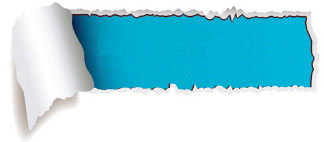 	 การพัฒนาคุณภาพการศึกษาด้วยเทคโนโลยีทางไกล (Distance Learning) เป็นการจัดการศึกษา  ที่ใช้เทคโนโลยีในการจัดการเรียนการสอนทุกห้องเรียน แก้ปัญหาการขาดแคลนครูในโรงเรียนขนาดเล็ก     ครูสามารถจัดการเรียนรู้ในทุกสาระได้อย่างมีประสิทธิภาพ นักเรียนและครูได้เข้าถึงสื่อเทคโนโลยีที่ทันสมัย นักเรียนและครูมีเครือข่ายในการแลกเปลี่ยนเรียนรู้ และทุกภาคส่วนเข้ามามีส่วนร่วม ในการจัดการศึกษา  การนำเทคโนโลยีการศึกษาทางไกล (Distance Learning) มายกระดับคุณภาพการศึกษาเป็น ๒ รูปแบบ       คือการจัดการศึกษาทางไกลผ่านดาวเทียม (Distance Learning Television ; DLTV)  และการจัดการศึกษาทางไกลผ่านเทคโนโลยีสารสนเทศ (Distance Learning via Information Technology ; DLIT) มาดำเนินงานโดยเร่งด่วนเพื่อแก้ปัญหาคุณภาพการศึกษา โดยมีการจัดสภาพการสนับสนุนการจัดการเรียนการสอนของครูอย่างครบถ้วน ทั้งกระบวนการออกแบบกิจกรรมการเรียนการสอน ที่เน้นกระบวนการสร้างความรู้           จากการลงมือปฏิบัติ เนื้อหา ตลอดจนสื่อและอุปกรณ์ที่จำเป็นในการจัดเรียนการสอนอันจะเป็นการ         ลดความเหลื่อมล้ำทางการศึกษา ลดช่องว่างและเพิ่มโอกาสในการเข้าถึงการศึกษาที่มีคุณภาพ             ให้กับประชาชนไทยทุกคน   	  เพื่อเป็นการดำเนินการตามรอยเบื้องพระยุคลบาทและสนองพระราชดำริในการที่จะพัฒนาการศึกษาไทยให้เจริญก้าวหน้า สำนักงานเขตพื้นที่การศึกษาประถมศึกษานครศรีธรรมราช เขต ๔            จึงจัดทำโครงการส่งเสริมการจัดการศึกษาทางไกลผ่านดาวเทียม เพื่อยกระดับคุณภาพการศึกษา       สำนักงานเขตพื้นที่การศึกษาประถมศึกษานครศรีธรรมราช เขต ๔ ขึ้นเพื่อให้ผู้บริหาร ครู และบุคลากรทางการศึกษามีแนวทางการจัดการศึกษาทางไกลผ่านดาวเทียม (DLTV) และเพื่อให้การดำเนินงานโครงการดังกล่าวเป็นไปด้วยความเรียบร้อย มีประสิทธิภาพและบรรลุวัตถุประสงค์ของโครงการ ข้าพเจ้าจึงได้จัดทำ                “คู่มือการดำเนินงานโครงการส่งเสริมการจัดการศึกษาทางไกลผ่านดาวเทียม (DLTV) เพื่อยกระดับคุณภาพการศึกษา สำนักงานเขตพื้นที่การศึกษาประถมศึกษานครศรีธรรมราช เขต ๔” ซึ่งเป็นเอกสารที่ใช้             ในการขับเคลื่อนและประเมินโครงการ วัตถุประสงค์ปลายทาง	 เพื่อให้ผู้บริหาร ครู และบุคลากรทางการศึกษา สังกัดสำนักงานเขตพื้นที่การศึกษาประถมศึกษานครศรีธรรมราช เขต ๔ มีแนวทางในการส่งเสริมการจัดการศึกษาทางไกลผ่านดาวเทียม (DLTV) สู่การบรรลุเป้าหมายตามยุทธศาสตร์ ๔๕๖  ได้แก่ ๔ ข้อพื้นฐาน  ๕ ข้อผู้บริหารจัดทำ       ๖ ข้อครูนำไปปฏิบัติวัตถุประสงค์นำทาง	๑. เพื่อจัดสรรงบประมาณในการซ่อมบำรุงอุปกรณ์ (DLTV) ของโรงเรียนที่ชำรุด	๒. เพื่อให้ผู้บริหาร ครู และบุคลากรทางการศึกษามีความรู้ ความเข้าใจแนวทาง          การดำเนินงานพัฒนาการจัดการศึกษาทางไกลผ่านดาวเทียม (DLTV) 	๓. เพื่อนิเทศ กำกับ ติดตาม การจัดการศึกษาทางไกลผ่านดาวเทียม (DLTV) 	๔. เพื่อคัดเลือกสถานศึกษาที่มีวิธีการปฏิบัติที่เป็นเลิศ (Best Practice) การจัดการศึกษาทางไกลผ่านดาวเทียม (DLTV)กิจกรรมของโครงการ	การดำเนินงานโครงการส่งเสริมการจัดการศึกษาทางไกลผ่านดาวเทียม (DLTV)          เพื่อยกระดับคุณภาพการศึกษา สำนักงานเขตพื้นที่การศึกษาประถมศึกษานครศรีธรรมราช เขต ๔    มี ๕ กิจกรรม ดังนี้	๑. จัดทำแผนงาน/โครงการส่งเสริมการศึกษาทางไกลผ่านดาวเทียม (DLTV)	๒. จัดสรรงบประมาณในการซ่อมบำรุงอุปกรณ์ DLTV ที่ชำรุด	   ๓. สร้างความรู้ความเข้าใจการจัดการศึกษาทางไกลผ่านดาวเทียม (DLTV)	   ๔. นิเทศ ติดตามและประเมินผลการจัดการศึกษาทางไกลผ่านดาวเทียม (DLTV)	   ๕. คัดเลือกวิธีการปฏิบัติที่เป็นเลิศ (Best Practice) การจัดการศึกษาทางไกลผ่านดาวเทียม (DLTV)วิธีดำเนินงาน	  การดำเนินงานโครงการส่งเสริมการจัดการศึกษาทางไกลผ่านดาวเทียม (DLTV)          เพื่อยกระดับคุณภาพการศึกษา สำนักงานเขตพื้นที่การศึกษาประถมศึกษานครศรีธรรมราช เขต ๔ ผู้รายงานได้ดำเนินการตามลำดับกิจกรรม ดังนี้	  ๑. จัดทำแผนงาน/โครงการส่งเสริมการศึกษาทางไกลผ่านดาวเทียม (DLTV) เป็นการประชุมคณะทำงานเพื่อจัดทำเอกสารแนวทางการดำเนินการจัดการศึกษาทางไกลผ่านดาวเทียม(DLTV) และใช้ในกิจกรรมประชุมเชิงปฏิบัติการสร้างความรู้ความเข้าใจการจัดการศึกษาโดยใช้การศึกษาทางไกลผ่านดาวเทียม (DLTV) โดยผู้เข้าร่วมประชุม ประกอบด้วย รองผู้อำนวยการสำนักงานเขตพื้นที่การศึกษาประถมศึกษา ศึกษานิเทศก์ เจ้าหน้าที่ธุรการ กลุ่มงานนิเทศ ติดตาม และประเมินผลการจัดการศึกษา จำนวน ๑๕ คน ซึ่งผู้รายงานเป็นวิทยากรในการประชุมโดยดำเนินการ ดังนี้	                ๑.๑ ชี้แจงการดำเนินงานโครงการส่งเสริมการจัดการศึกษาทางไกลผ่านดาวเทียม (DLTV)                   ๑.๒ ชี้แจงการดำเนินงานคณะกรรมการนิเทศติดตามการจัดการศึกษาทางไกลผ่านดาวเทียม (DLTV)  	๑.๓ ชี้แจงการดำเนินงานตามหลักสูตรพัฒนาส่งเสริมการจัดการศึกษาทางไกลผ่านดาวเทียม (DLTV)		๑.๔ แบ่งกลุ่มจัดทำเอกสารแนวทางการดำเนินการจัดการเรียนรู้โดยใช้การศึกษาทางไกล     ผ่านดาวเทียม (DLTV)		๑.๕ ทบทวน สรุป	          1.5.1 การดำเนินงานโครงการส่งเสริมการจัดการศึกษาทางไกลผ่านดาวเทียม (DLTV)	          1.5.2 การดำเนินงานคณะกรรมการนิเทศติดตามการจัดการศึกษาทางไกลผ่านดาวเทียม (DLTV)  	          1.5.3 การดำเนินงานหลักสูตรส่งเสริมการจัดการศึกษาทางไกลผ่านดาวเทียม       (DLTV)	          1.5.4 การจัดทำเอกสารแนวทางการดำเนินการจัดการศึกษาทางไกลผ่านดาวเทียม (DLTV)	  ๒. จัดสรรงบประมาณในการซ่อมบำรุงอุปกรณ์ DLTV ที่ชำรุด เป็นกิจกรรมที่สำนักงานเขตพื้นที่การศึกษาประถมศึกษานครศรีธรรมราช เขต ๔ กำหนดแนวทางการพิจารณาจัดสรรงบประมาณ    ในการซ่อมบำรุงอุปกรณ์ที่ชำรุด ให้กับโรงเรียนขนาดเล็กที่จัดการศึกษาทางไกลผ่านดาวเทียม (DLTV) โดยพิจารณาให้กับโรงเรียนที่ยังไม่เคยได้รับจัดสรรงบซ่อมบำรุงในปีการศึกษาที่ผ่านมา โดยดำเนินการ ดังนี้	     ๒.๑ ส่งแบบสำรวจความต้องการซ่อมบำรุง อุปกรณ์ DLTV ของโรงเรียนที่ชำรุด        ประจำปีงบประมาณ พ.ศ. ๒๕๖๓    https://forms.gle/bTYbUvvzVvx2E1h88	     ๒.๒ พิจารณาโรงเรียนที่ตอบแบบสำรวจความต้องการซ่อมบำรุง อุปกรณ์ DLTV    จำนวน ๑๗ โรง จากโรงเรียนที่ยังไม่เคยได้รับการจัดสรรซ่อมบำรุง	     2.3 แจ้งจัดสรรงบประมาณซ่อมบำรุง อุปกรณ์ ที่ชำรุดของโรงเรียน 	     2.4 โรงเรียนดำเนินการจัดซื้อจัดจ้างรวบรวมเอกสาร ส่งหลักฐานขอเบิกกับเขตพื้นที่การศึกษาประถมศึกษานครศรีธรรมราช เขต ๔	  ๓. สร้างความรู้ความเข้าใจการจัดการศึกษาทางไกลผ่านดาวเทียม (DLTV)                          เป็นการประชุมปฏิบัติการให้กับผู้บริหารสถานศึกษา ครู และบุคลากรทางการศึกษา ในสังกัดสำนักงานเขตพื้นที่การศึกษาประถมศึกษานครศรีธรรมราช เขต ๔ ที่เป็นกลุ่มเป้าหมาย เป็นโรงเรียนขนาดเล็กที่จัดการศึกษาทางไกลผ่านดาวเทียม (DLTV) จำนวน ๖๐ โรง ซึ่งผู้รายงานเป็นวิทยากรในการประชุมปฏิบัติการฯ                   โดยดำเนินการ ดังนี้	  ๓.๑ ผู้เข้าประชุมทำแบบทดสอบวัดความรู้ความเข้าใจการจัดการศึกษาทางไกล     ผ่านดาวเทียม (DLTV) (Pre-Test)	  ๓.๒ ผู้เข้าประชุม ชมวีดิทัศน์ แนวทางการขับเคลื่อนนโยบายและการบริหารจัดการ     สู่การปฏิบัติในระดับโรงเรียน 	  ๓.๒ บรรยาย ปฏิบัติการโดยให้ผู้เข้าประชุมชมการนำเสนอทาง Power Point         เรื่องการเตรียมความพร้อมของโรงเรียนและห้องเรียนปลายทาง 	   ๓.๓ บรรยาย ปฏิบัติการโดยให้ ผู้เข้าประชุมชมการนำเสนอทาง Power Point เรื่องมาตรฐานการจัดการเรียนการสอน โดยใช้การศึกษาทางไกลผ่านดาวเทียม (DLTV)	๓.๔ ผู้เข้าประชุมปฏิบัติกิจกรรมตามใบงานที่ ๑ แบบประเมินตนเองของครูรายบุคคล              ตามมาตรฐานการจัดการเรียนการสอนโดยใช้การศึกษาทางไกลผ่านดาวเทียม (DLTV) โดยการสุ่มซักถามรายบุคคล	   ๓.๕ ผู้เข้าประชุม ชมวีดิทัศน์ แนวทางการจัดการชั้นเรียนและการจัดกระบวนการเรียนรู้          ของครูโรงเรียนปลายทาง            	  ๓.๖ บรรยาย ปฏิบัติการโดยให้ผู้เข้าประชุมชมการนำเสนอทาง Power Point        เรื่องการเตรียมการจัดการเรียนการสอนของครูปลายทาง แนวทางการจัดการชั้นเรียนและการจัดกระบวนการเรียนรู้ของครูปลายทาง	 ๓.๗ ผู้เข้าประชุมปฏิบัติกิจกรรมตามใบงานที่ ๒ แบบประเมินตนเองด้านคุณภาพนักเรียน ตามมาตรฐานการจัดการเรียนการสอนโดยใช้การศึกษาทางไกลผ่านดาวเทียม (DLTV)     โดยการสุ่มซักถามรายบุคคล	  ๓.๘ ผู้เข้าประชุม ชมวีดิทัศน์ การติดตั้งอุปกรณ์รับสัญญาณ 	  ๓.๙ บรรยาย ปฏิบัติการโดยให้ผู้เข้าประชุมชมการนำเสนอทาง Power Point      เรื่องปัญหาเร่งด่วนในการซ่อมบำรุง ติดตั้ง อุปกรณ์ 	  ๓.๑๐ ชี้แจงแนวทางการขับเคลื่อนโครงการส่งเสริมการจัดการศึกษาทางไกล         ผ่านดาวเทียม (DLTV) เพื่อยกระดับคุณภาพการศึกษา สำนักงานเขตพื้นที่การศึกษาประถมศึกษานครศรีธรรมราช เขต ๔ โดยกำหนดให้สถานศึกษาประเมินตนเองตามมาตรฐานการจัดการศึกษาทางไกลและส่งมายังสำนักงานเขตพื้นที่การศึกษา	  ๓.๑๑ สำนักงานเขตพื้นที่การศึกษากำหนดการนิเทศ ติดตามการจัดการศึกษาทางไกลผ่านดาวเทียม (DLTV)	  ๓.๑๒  ผู้เข้าประชุมทำแบบทดสอบวัดความรู้ความเข้าใจการจัดการศึกษาทางไกล   ผ่านดาวเทียม (DLTV) (Post-Test)	 ๔. นิเทศติดตาม และประเมินผลการจัดการศึกษาทางไกลผ่านดาวเทียม (DLTV)         ปีการศึกษา ๒๕๖๓ โดยใช้กระบวนการนิเทศ PIDRE เป็นกิจกรรมที่คณะกรรมการนิเทศติดตามประกอบด้วย ศึกษานิเทศก์ ปฏิบัติการนิเทศ กำกับ ติดตาม การดำเนินงานการส่งเสริมการจัดการศึกษาทางไกลผ่านดาวเทียม (DLTV) (นิเทศภาคสนาม) โดยดำเนินการ ดังนี้		ขั้นที่ ๑ การวางแผนการนิเทศ (Planning-P)	๑) ผู้นิเทศ สังเคราะห์สภาพปัจจุบัน ปัญหา การส่งเสริมการจัดการศึกษาทางไกลผ่านดาวเทียม (DLTV) และรวบรวมข้อมูลการดำเนินงานการจัดการศึกษาทางไกลผ่านดาวเทียม (DLTV) ของสถานศึกษาในสังกัด			๒) ศึกษาแนวคิด ทฤษฎี รูปแบบการนิเทศ และสังเคราะห์จุดเด่น ข้อจำกัด       ของรูปแบบการนิเทศ สำหรับใช้ในการกำหนดแนวทาง รูปแบบการนิเทศที่เหมาะสม และสอดคล้องกับบริบทที่สามารถส่งเสริมการจัดการศึกษาทางไกลผ่านดาวเทียม (DLTV) 			๓) จัดระบบข้อมูลสารสนเทศให้ถูกต้อง ครอบคลุม เป็นปัจจุบัน และพร้อมใช้			๔)  จัดทำแผนนิเทศ กำกับ ติดตาม การส่งเสริมการจัดการศึกษาทางไกลผ่านดาวเทียม  (DLTV)  			๕) สร้าง จัดหาสื่อ เครื่องมือ นวัตกรรมเพื่อส่งเสริมการจัดการศึกษาทางไกล     ผ่านดาวเทียม (DLTV) เช่น รูปแบบ วิธีการ เทคนิคการนิเทศ เอกสารการนิเทศ เป็นต้น			๖) สถานศึกษาร่วมกับผู้มีส่วนเกี่ยวข้อง เช่น คณะกรรมการสถานศึกษา คณะครู ผู้ปกครองชุมชน วิเคราะห์ข้อมูล และวางแผนส่งเสริมการจัดการศึกษาทางไกลผ่านดาวเทียม (DLTV)	ขั้นที่ ๒ ให้ความรู้ก่อนการนิเทศ (Informing-I)			๑) ประชุมปฏิบัติการเพื่อสร้างความรู้ความเข้าใจเกี่ยวกับแนวทางการจัดการศึกษาทางไกลผ่านดาวเทียม (DLTV) ตามประเด็นความต้องการนิเทศของผู้รับการนิเทศ (สถานศึกษา)   เช่น แนวทางการดำเนินงานส่งเสริมการจัดการศึกษาทางไกลผ่านดาวเทียม (DLTV) ตัวชี้วัด มาตรฐานการจัดการเรียนการสอนโดยใช้การศึกษาทางไกลผ่านดาวเทียม (DLTV) ด้วยรูปแบบ       ที่เหมาะสม เช่น การศึกษาเอกสาร การอภิปรายการแลกเปลี่ยนเรียนรู้ เป็นต้น			๒) ผู้นิเทศ และผู้รับการนิเทศแลกเปลี่ยนเรียนรู้แนวทางการส่งเสริมการจัดการศึกษาทางไกลผ่านดาวเทียม (DLTV)			๓) ผู้นิเทศ และผู้รับการนิเทศสรุปแนวทางการส่งเสริมการจัดการศึกษาทางไกลผ่านดาวเทียม (DLTV)	ขั้นที่ ๓ ดำเนินการนิเทศ (Doing-D)			๑) ผู้นิเทศ และผู้รับการนิเทศร่วมกันลงมือปฏิบัติงานการส่งเสริมการจัดการศึกษาทางไกลผ่านดาวเทียม (DLTV) ใช้การมีส่วนร่วมของทุกฝ่ายในสถานศึกษา			๒) ผู้นิเทศ ดำเนินการนิเทศรายโรงตามความต้องการของสถานศึกษา ตามประเด็นแนวทางการส่งเสริมการจัดการศึกษาทางไกลผ่านดาวเทียม (DLTV)			๓) ผู้นิเทศ สัมภาษณ์ผู้บริหาร ครู นักเรียน เยี่ยมชั้นเรียนออนไลน์ ในสถานการณ์การแพร่ระบาดของโรคติดเชื้อไวรัส โคโรนา 2019 (Covid–19) ถามหาร่องรอยการดำเนินงานส่งเสริมการจัดการศึกษาทางไกลผ่านดาวเทียม (DLTV) พร้อมทั้งให้คำปรึกษาแนะนำแนวทาง      การส่งเสริมการจัดการศึกษาทางไกลผ่านดาวเทียม (DLTV)			๔) ผู้นิเทศและผู้รับการนิเทศร่วมกันวิเคราะห์เพื่อให้ข้อมูลย้อนกลับแนวทางการดำเนินงานส่งเสริมการจัดการศึกษาทางไกลผ่านดาวเทียม (DLTV) และดำเนินงานอย่างต่อเนื่อง	ขั้นที่ ๔ การสร้างขวัญกำลังใจและยกย่องเชิดชูเกียรติ (Reinforcing-R)			๑) ผู้นิเทศจัดกิจกรรมแลกเปลี่ยนเรียนรู้สถานศึกษาที่มีรูปแบบการส่งเสริมการจัดการศึกษาทางไกลผ่านดาวเทียม (DLTV) ที่เป็นแบบอย่างและเป็นแหล่งเรียนรู้แก่สถานศึกษาอื่นๆ ได้			๒) ผู้นิเทศถอดประสบการณ์แนวทางการส่งเสริมการจัดการศึกษาทางไกล         ผ่านดาวเทียม (DLTV) ที่ประสบความสำเร็จเผยแพร่ต่อสาธารณชนในรูปแบบที่หลากหลาย			๓) ผู้นิเทศและผู้รับการนิเทศร่วมกันชื่นชมผลงานการส่งเสริมการจัดการศึกษาทางไกลผ่านดาวเทียม (DLTV) มอบเกียรติบัตร	ขั้นที่ ๕ สรุป รายงานผลการนิเทศ (Evaluating-E)			๑) ผู้นิเทศและผู้รับการนิเทศร่วมกันประเมินผลการจัดการศึกษาทางไกล         ผ่านดาวเทียม (DLTV) เพื่อพัฒนาปรับปรุงการดำเนินงานอย่างต่อเนื่อง			๒) ผู้นิเทศและผู้รับการนิเทศร่วมกันสรุปผลการนิเทศและหาแนวทางการจัดการศึกษาทางไกลผ่านดาวเทียม (DLTV)	 ๕. กิจกรรมคัดเลือก วิธีการปฏิบัติที่เป็นเลิศ (Best Practice) การจัดการศึกษาทางไกลผ่านดาวเทียม (DLTV) เป็นการยกย่องเชิดชูเกียรติโรงเรียนที่มีวิธีปฏิบัติที่เป็นเลิศ ในการพัฒนาคุณภาพการศึกษาทางไกลผ่านดาวเทียม (DLTV) ที่ประสบผลสำเร็จ สามารถเป็นแบบอย่างและเป็นเครือข่ายช่วยเสริมสร้างความเข้มแข็งในการดำเนินงานในการศึกษาทางไกลผ่านดาวเทียม (DLTV) ให้แก่โรงเรียนอื่น ๆ โดยดำเนินการ ดังนี้	  ๑) แจ้งประกาศ เรื่อง การประกวดโรงเรียนที่มีวิธีปฏิบัติที่เป็นเลิศ (Best Practices)    ในการจัดการศึกษาทางไกลผ่านดาวเทียม (DLTV) ไปยังสถานศึกษาในสังกัด	  ๒) แต่งตั้งคณะกรรมการประกวดระดับเขตพื้นที่การศึกษา	  ๓) ประชุมคณะกรรมการประกวดระดับเขตพื้นที่การศึกษา	  ๔) ดำเนินการประกวดคัดเลือกเพื่อให้ได้โรงเรียนที่มีวิธีปฏิบัติที่เป็นเลิศ              (Best Practices) ในการส่งเสริมการศึกษาทางไกลผ่านดาวเทียม (DLTV) โดยการประเมิน          เชิงประจักษ์ และการตรวจสอบเอกสารรายงานผลการดำเนินงาน	๕) ประกาศผลการคัดเลือก มอบเกียรติบัตรสื่อ/อุปกรณ์	เอกสารประกอบการดำเนินงานโครงการส่งเสริมการจัดการศึกษาทางไกลผ่านดาวเทียม (DLTV) เพื่อยกระดับคุณภาพการศึกษา สำนักงานเขตพื้นที่การศึกษาประถมศึกษานครศรีธรรมราช เขต ๔ ทั้ง ๕ กิจกรรม  ประกอบด้วย	๑. ใบงาน	๒. Power Point	๓. วีดิทัศน์การวัดและประเมินผล เอกสารประกอบการดำเนินงานโครงการส่งเสริมการจัดการศึกษาทางไกลผ่านดาวเทียม (DLTV) เพื่อยกระดับคุณภาพการศึกษา สำนักงานเขตพื้นที่การศึกษาประถมศึกษานครศรีธรรมราช เขต ๔ ฉบับนี้จัดทำขึ้นเพื่อใช้ประกอบการดำเนินงานโครงการส่งเสริมการจัดการศึกษาทางไกล    ผ่านดาวเทียม (DLTV) เพื่อยกระดับคุณภาพการศึกษา สำนักงานเขตพื้นที่การศึกษาประถมศึกษานครศรีธรรมราช เขต ๔ ประกอบด้วย ๕ กิจกรรม ดังภาพประกอบ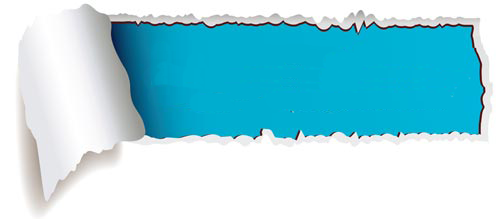 ภาพประกอบที่ ๑ กิจกรรมการดำเนินงานโครงการส่งเสริมการจัดการศึกษาทางไกลผ่านดาวเทียม (DLTV) เพื่อยกระดับคุณภาพการศึกษาสำนักงานเขตพื้นที่การศึกษาประถมศึกษานครศรีธรรมราช  เขต ๔                 จัดทำแผนงาน/โครงการส่งเสริมการจัดการศึกษาทางไกลผ่านดาวเทียม (DLTV)สาระสำคัญของกิจกรรม	เป็นการประชุมคณะทำงานเพื่อจัดทำเอกสารแนวทางการดำเนินการจัดการศึกษาทางไกลผ่านดาวเทียม (DLTV) เพื่อใช้ในกิจกรรมประชุมเชิงปฏิบัติการสร้างความรู้ความเข้าใจการจัดการศึกษาทางไกลผ่านดาวเทียม (DLTV) โดยคณะทำงาน ประกอบด้วย รองผอ.สพป. ศึกษานิเทศก์ เจ้าหน้าที่ธุรการ ในสังกัดสำนักงานเขตพื้นที่การศึกษาประถมศึกษานครศรีธรรมราช เขต ๔   วัตถุประสงค์	๑. เพื่อให้คณะทำงานมีความรู้ ความเข้าใจแนวทางการดำเนินการจัดการศึกษาทางไกลผ่านดาวเทียม (DLTV)	๒. เพื่อจัดทำเอกสารแนวทางการดำเนินการจัดการศึกษาทางไกลผ่านดาวเทียม (DLTV) สำหรับใช้ในกิจกรรมประชุมเชิงปฏิบัติการสร้างความรู้ความเข้าใจการจัดการศึกษาทางไกล        ผ่านดาวเทียม (DLTV)วิธีการดำเนินงาน	ผู้รายงานเป็นวิทยากรในการประชุมโดยดำเนินการ ดังนี้		๑. ชี้แจงการดำเนินงานโครงการส่งเสริมการจัดการศึกษาทางไกลผ่านดาวเทียม (DLTV)	๒. ชี้แจงการดำเนินงานคณะกรรมการนิเทศติดตามการจัดการศึกษาทางไกลผ่านดาวเทียม (DLTV)  	๓. ชี้แจงการดำเนินงานตามหลักสูตรส่งเสริมการจัดการศึกษาทางไกลผ่านดาวเทียม (DLTV)	๔. แบ่งกลุ่มจัดทำเอกสารแนวทางการดำเนินการจัดการเรียนรู้โดยใช้การศึกษาทางไกลผ่านดาวเทียม (DLTV) ตามองค์ประกอบของเอกสาร	๕. ทบทวน สรุป	    5.1 การดำเนินงานโครงการส่งเสริมการจัดการศึกษาทางไกลผ่านดาวเทียม (DLTV)	    5.2 การดำเนินงานคณะกรรมการนิเทศติดตามการจัดการศึกษาทางไกลผ่านดาวเทียม (DLTV)  	    5.3 การดำเนินงานหลักสูตรส่งเสริมการจัดการศึกษาทางไกลผ่านดาวเทียม (DLTV)	    5.4 การจัดทำเอกสารแนวทางการดำเนินการจัดการเรียนรู้โดยใช้การศึกษาทางไกลผ่านดาวเทียม (DLTV) ตามองค์ประกอบของเอกสารสื่อ/อุปกรณ์	Power Point วิธีการประเมินผลกิจกรรมเครื่องมือวัดและประเมินผล แบบประเมินคุณภาพเอกสารแบบประเมินคุณภาพเอกสารแนวทางการดำเนินการจัดการศึกษาทางไกลผ่านดาวเทียม (DLTV) คำชี้แจง ขอให้ท่านแสดงความคิดเห็นโดยทำเครื่องหมาย  ลงในช่องระดับความคิดเห็นที่กำหนดให้5 หมายถึง มีความเหมาะสมอยู่ในระดับ มากที่สุด4 หมายถึง มีความเหมาะสมอยู่ในระดับ มาก3 หมายถึง มีความเหมาะสมอยู่ในระดับ ปานกลาง2 หมายถึง มีความเหมาะสมอยู่ในระดับ น้อย1 หมายถึง มีความเหมาะสมอยู่ในระดับ น้อยที่สุดข้อเสนอแนะเพิ่มเติม……………………………………………………….……………………………………………………… ……………………………………………………………………………………………………………………………………………..จัดสรรงบประมาณในการซ่อมบำรุงอุปกรณ์ (DLTV) สาระสำคัญของกิจกรรม 	เป็นกิจกรรมที่สำนักงานเขตพื้นที่การศึกษาประถมศึกษานครศรีธรรมราช เขต ๔ กำหนดแนวทางการพิจารณาจัดสรรงบประมาณในการซ่อมบำรุง อุปกรณ์ที่ชำรุด ให้กับโรงเรียนขนาดเล็ก        ที่จัดการศึกษาทางไกลผ่านดาวเทียม (DLTV) โดยพิจารณาให้กับโรงเรียนที่ยังไม่เคยได้รับจัดสรร          งบซ่อมบำรุงในปีงบประมาณ พ.ศ. ๒๕๖๒   วัตถุประสงค์ 	เพื่อซ่อมบำรุงอุปกรณ์ DLTV ทดแทนอุปกรณ์ที่ชำรุดวิธีการดำเนินงาน	๑. สำนักงานเขตพื้นที่การศึกษา ส่งแบบสำรวจความต้องการซ่อมบำรุง อุปกรณ์ DLTV ของโรงเรียนที่ชำรุด ประจำปีงบประมาณ พ.ศ.๒๕๖๓  https://forms.gle/bTYbUvvzVvx2E1h88	๒. สำนักงานเขตพื้นที่การศึกษา ดำเนินการพิจารณาโรงเรียนที่ตอบแบบสำรวจความต้องการซ่อมบำรุง อุปกรณ์ DLTV จำนวน ๑๗ โรง จากโรงเรียนที่ยังไม่เคยได้รับการจัดสรรซ่อมบำรุง	๓. สำนักงานเขตพื้นที่การศึกษา แจ้งจัดสรรงบประมาณซ่อมบำรุง อุปกรณ์ ที่ชำรุดของโรงเรียน	๔. สถานศึกษาดำเนินการจัดซื้อจัดจ้างรวบรวมเอกสาร ส่งหลักฐานขอเบิกกับเขตพื้นที่การศึกษาประถมศึกษานครศรีธรรมราช เขต ๔สื่อ / อุปกรณ์	แบบสำรวจความต้องการซ่อมบำรุง อุปกรณ์ DLTV	วิธีการประเมินผลกิจกรรมเครื่องมือวัดและประเมินผล ๑. แบบสำรวจความต้องการซ่อมบำรุงแบบสำรวจความต้องการซ่อมบำรุง อุปกรณ์ DLTV ของโรงเรียนที่ชำรุดประจำปีงบประมาณ พ.ศ. ๒๕๖3๑. รหัสโรงเรียน (๘ หลัก)...................................................................................................................๒. ชื่อโรงเรียน........................................................................................................................................๓. อำเภอ................................................................................................................................................๔. อุปกรณ์ DLTV ของโรงเรียน    ๔.๑ อุปกรณ์โทรทัศน์ (TV)	จำนวนโทรทัศน์ (TV) ทั้งหมดที่มีอยู่...................................................เครื่อง	จำนวนโทรทัศน์ (TV) ที่ชำรุด..............................................................เครื่อง	ประมาณการค่าซ่อม............................................................................บาท    ๔.๒ อุปกรณ์กล่องรับสัญญาณดาวเทียม	จำนวนกล่องรับสัญญาณทั้งหมดที่มีอยู่................................................กล่อง	จำนวนกล่องรับสัญญาณที่ชำรุด...........................................................กล่อง	ประมาณการค่าซ่อม..............................................................................บาท    ๔.๓ อุปกรณ์จานรับสัญญาณดาวเทียม	จำนวนจานรับสัญญาณทั้งหมดที่มีอยู่...................................................จาน	จำนวนจานรับสัญญาณที่ชำรุด..............................................................จาน	ประมาณการค่าซ่อม..............................................................................บาท    ๔.๔ อุปกรณ์หัวรับสัญญาณดาวเทียม	จำนวนหัวรับสัญญาณทั้งหมดที่มีอยู่......................................................หัว	จำนวนหัวรับสัญญาณที่ชำรุด................................................................หัว	ประมาณการค่าซ่อม..............................................................................บาท    ๔.๕ อุปกรณ์สายสัญญาณ	ประมาณการค่าซ่อม..............................................................................บาท(........................................................................)              (................................................................)ตำแหน่ง............................................................	       ตำแหน่ง.....................................................เบอร์โทร...........................................................               เบอร์โทร....................................................	          ผู้กรอกข้อมูล					        ผู้รับรองข้อมูล๒. เกณฑ์การพิจารณาเพื่อรับจัดสรรงบประมาณสร้างความรู้ความเข้าใจการจัดการศึกษาทางไกลผ่านดาวเทียม (DLTV)สาระสำคัญของกิจกรรม 	เป็นการประชุมปฏิบัติการให้กับผู้บริหารสถานศึกษา ครู และบุคลากรทางการศึกษา    ในสังกัดสำนักงานเขตพื้นที่การศึกษาประถมศึกษานครศรีธรรมราช เขต ๔ ที่เป็นกลุ่มเป้าหมาย จำนวน ๖๐ โรง ๓๔๒ คน ซึ่งผู้รายงานเป็นวิทยากรในการประชุมปฏิบัติการฯวัตถุประสงค์	๑. เพื่อส่งเสริมให้ผู้บริหารและครู มีความรู้ ความเข้าใจและทักษะแนวทางในการดำเนินการ ส่งเสริมการศึกษาทางไกลผ่านดาวเทียม (DLTV) ไปใช้ในการขับเคลื่อนนโยบาย        ของกระทรวงศึกษาธิการ สำนักงานคณะกรรมการการศึกษาขั้นพื้นฐานได้อย่างมีประสิทธิภาพ	๒. เพื่อเป็นแนวทางในการส่งเสริมคุณภาพการศึกษาทางไกลผ่านดาวเทียม (DLTV)วิธีการดำเนินงาน	๑. ผู้เข้าประชุมทำแบบทดสอบวัดความรู้ความเข้าใจการจัดการศึกษาทางไกลผ่านดาวเทียม (DLTV) (Pre-Test)	๒. ผู้เข้าประชุม ชมวีดิทัศน์ แนวทางการขับเคลื่อนนโยบายและการบริหารจัดการ        สู่การปฏิบัติในระดับโรงเรียน 	3. ผู้รายงานบรรยายโดยใช้ Power Point การเตรียมความพร้อมของโรงเรียน         และห้องเรียนปลายทาง 	4. ผู้รายงานบรรยายโดยใช้ Power Point มาตรฐานการจัดการเรียนการสอนโดยใช้การศึกษาทางไกลผ่านดาวเทียม  (DLTV)	5. ผู้เข้าประชุมปฏิบัติกิจกรรมตามใบงานที่ ๑  แบบประเมินตนเองของครูรายบุคคล ตามมาตรฐานการจัดการเรียนการสอนโดยใช้การศึกษาทางไกลผ่านดาวเทียม (DLTV)  โดยการสุ่มซักถามรายบุคคล	6. ผู้เข้าประชุม ชมวีดิทัศน์ แนวทางการจัดการชั้นเรียนและการจัดกระบวนการเรียนรู้ของครูโรงเรียนปลายทาง            	7. ผู้รายงานบรรยายโดยใช้ Power Point การเตรียมการจัดการเรียนการสอนของครูปลายทาง แนวทางการจัดการชั้นเรียนและการจัดกระบวนการเรียนรู้ของครูปลายทาง	8. ผู้เข้าประชุมปฏิบัติกิจกรรมตามใบงานที่ ๒ แบบประเมินตนเองด้านคุณภาพนักเรียน ตามมาตรฐานการจัดการเรียนการสอนโดยใช้การศึกษาทางไกลผ่านดาวเทียม (DLTV) โดยการสุ่มซักถามรายบุคคล	9. ผู้เข้าประชุม ชมวีดิทัศน์ การติดตั้งอุปกรณ์รับสัญญาณ 	10. ผู้รายงานบรรยายโดยใช้ Power Point ปัญหาเร่งด่วนในการซ่อมบำรุง ติดตั้ง อุปกรณ์ 	11. ผู้เข้าประชุมปฏิบัติกิจกรรมตามใบงานที่ ๓ แบบประเมินตนเองด้านการบริหารจัดการ ตามมาตรฐานการจัดการเรียนการสอนโดยใช้การศึกษาทางไกลผ่านดาวเทียม (DLTV)     โดยการสุ่มซักถามรายบุคคล	12. ชี้แจงแนวทางการขับเคลื่อนโครงการส่งเสริมการจัดการศึกษาทางไกลผ่านดาวเทียม (DLTV) เพื่อยกระดับคุณภาพการศึกษา สำนักงานเขตพื้นที่การศึกษาประถมศึกษานครศรีธรรมราช เขต ๔ โดยกำหนดให้สถานศึกษาประเมินตนเองตามมาตรฐานการจัดการศึกษาทางไกลผ่านดาวเทียม (DLTV) และส่งมายังสำนักงานเขตพื้นที่การศึกษา	13. สำนักงานเขตพื้นที่การศึกษากำหนดการนิเทศ ติดตามการจัดการศึกษาทางไกลผ่านดาวเทียม (DLTV)	14. ผู้เข้าประชุมทำแบบทดสอบวัดความรู้ความเข้าใจการจัดการศึกษาโดยใช้การศึกษาทางไกลผ่านดาวเทียม (DLTV) (Post-Test)สื่อ / อุปกรณ์	๑. ใบงานที่ ๑ แบบประเมินตนเองของครูรายบุคคล ตามมาตรฐานการจัดการเรียนการสอน โดยใช้การศึกษาทางไกลผ่านดาวเทียม (DLTV)	๒. ใบงานที่ ๒ แบบประเมินตนเองด้านคุณภาพนักเรียน ตามมาตรฐานการจัดการเรียน       การสอนโดยใช้การศึกษาทางไกลผ่านดาวเทียม (DLTV)	๓. ใบงานที่ ๓ แบบประเมินตนเองด้านการบริหารจัดการ ตามมาตรฐานการจัดการเรียน      การสอนโดยใช้การศึกษาทางไกลผ่านดาวเทียม (DLTV)	๔. วีดิทัศน์ แนวทางการขับเคลื่อนนโยบายและการบริหารจัดการสู่การปฏิบัติในระดับโรงเรียน	๕. วีดิทัศน์ แนวทางการจัดการชั้นเรียนและการจัดกระบวนการเรียนรู้ของครูโรงเรียนปลายทาง	๖. วีดิทัศน์ การติดตั้งอุปกรณ์รับสัญญาณ	๗. คู่มือดำเนินการจัดการเรียนรู้โดยใช้การศึกษาทางไกลผ่านดาวเทียม (DLTV)	๘. Power Pointวิธีการประเมินผลกิจกรรมใบงานที่ ๑แบบประเมินตนเองของครูรายบุคคลด้านการจัดการเรียนการสอนตามมาตรฐานการจัดการเรียนการสอนโดยใช้การศึกษาทางไกลผ่านดาวเทียม (DLTV)โรงเรียน………………………………………………………………….สพป.นครศรีธรรมราช เขต ๔ชื่อ……………………………………………………………สกุล……………………………………….ลำดับที่……………….วันเดือนปี ที่ประเมินตนเอง……………………/……………………………………./…………………………ใบงานที่ ๒แบบประเมินตนเองด้านคุณภาพผู้เรียนตามมาตรฐานการจัดการเรียนการสอน โดยใช้การศึกษาทางไกลผ่านดาวเทียม (DLTV)โรงเรียน………………………………………………………………ชั้นประถมศึกษาปีที่……………….วันเดือนปี ที่ประเมินตนเอง……………………/……………………………………./………………………….ใบงานที่ ๓แบบประเมินตนเองด้านการบริหารจัดการตามมาตรฐานการจัดการเรียนการสอน โดยใช้การศึกษาทางไกลผ่านดาวเทียม (DLTV)โรงเรียน………………………………………………………………วันเดือนปี ที่ประเมินตนเอง……………………/……………………………………./…………………………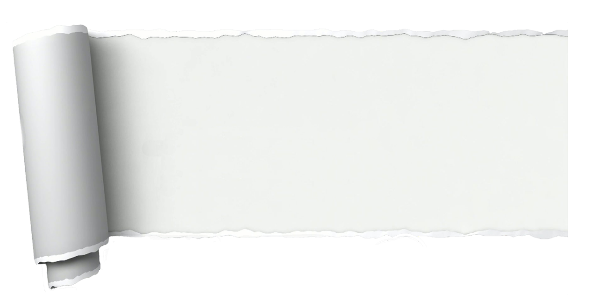 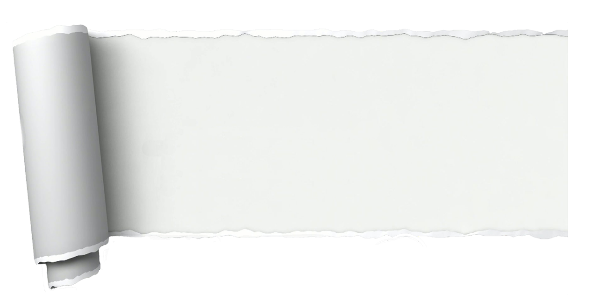 		เอกสารแนวทางการดำเนินการ  	การจัดการเรียนรู้โดยใช้การศึกษาทางไกลผ่านดาวเทียม (DLTV)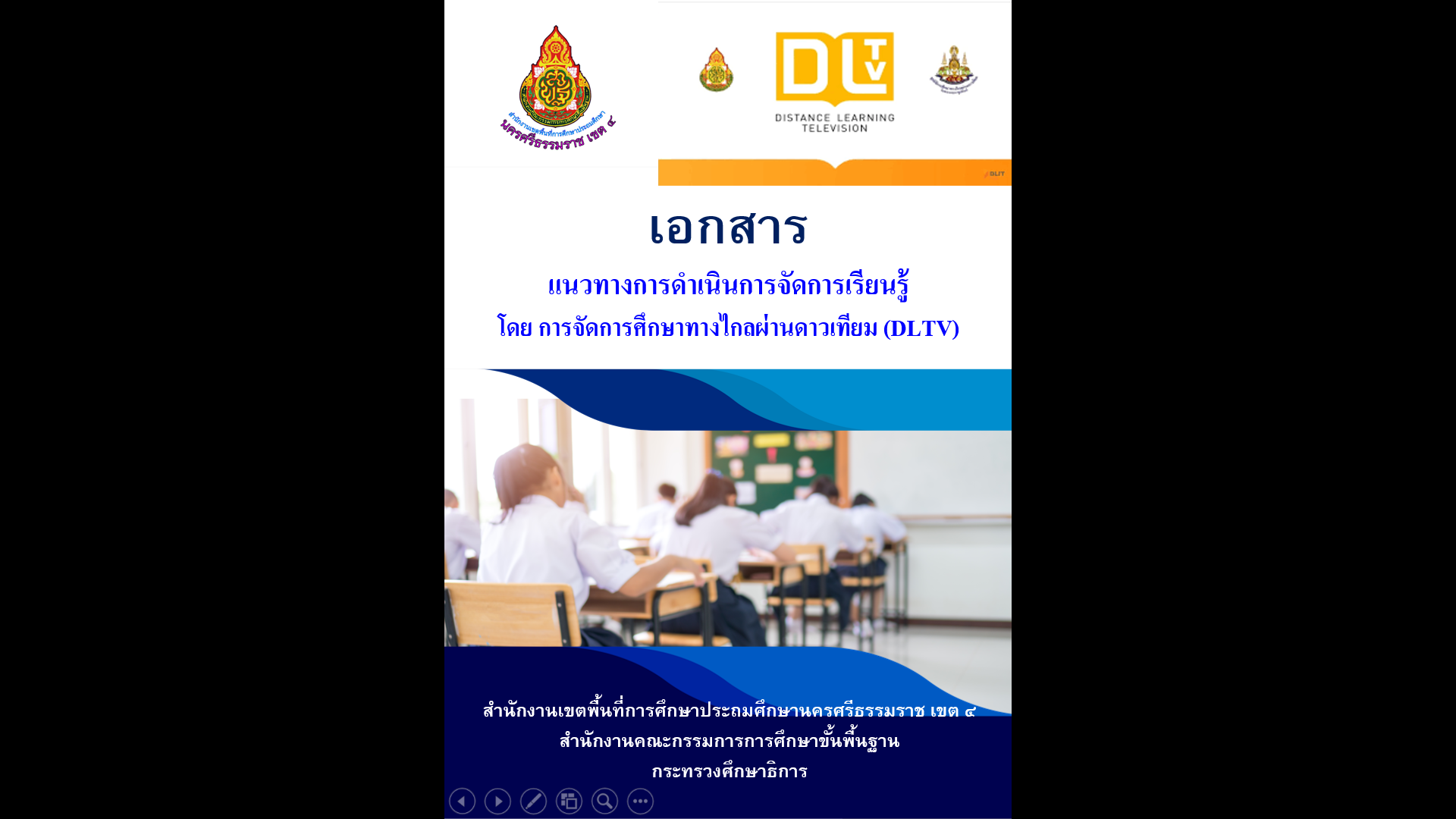 Power Point: กิจกรรมที่ ๓๑. เครื่องมือวัดและประเมินผล แบบทดสอบวัดความรู้ความเข้าใจชื่อ....................................นามสกุล.............................................โรงเรียน...................................... ใส่เครื่องหมาย  รอบตัวอักษรของข้อที่ถูกต้อง๑. มูลนิธิการศึกษาทางไกลผ่านดาวเทียม (Distance Learning Foundation) เริ่มก่อตั้งขึ้นเมื่อปีใด	ก. พ.ศ. ๒๕๓๖			ข. พ.ศ. ๒๕๓๘	ค. พ.ศ. ๒๕๓๙			ค. พ.ศ. ๒๕๔๐๒. ในระยะเริ่มแรก มูลนิธิการศึกษาทางไกลผ่านดาวเทียมได้ถ่ายทอดในระดับชั้นใด	ก. ตั้งแต่ชั้นอนุบาลปีที่ ๑- ประถมศึกษาปีที่ ๖	ข. ตั้งแต่ชั้นอนุบาลปีที่ ๑- มัธยมศึกษาปีที่ ๓	ค. ตั้งแต่ชั้นประถมศึกษาปีที่ ๑- มัธยมศึกษาปีที่ ๓	ง. ตั้งแต่ชั้นประถมศึกษาปีที่ ๑- มัธยมศึกษาศึกษาปีที่ ๖๓. ความจำเป็นของการจัดการศึกษาทางไกลมีวัตถุประสงค์เพื่อ	ก. เพิ่มช่องทางในการเรียนรู้ให้กับผู้เรียน	ข. แก้ปัญหาครูไม่ครบชั้น ไม่ครบสาระ	ค. เพื่อความทันสมัยทัดเทียมนานาชาติ	ง. เพิ่มผล O-NET๔. กลุ่มเป้าหมายของ NEW DLTV คือ	ก. ครู	ข. นักเรียน	ค. นักเรียน ครู	ง. นักเรียน ครู ประชาชนทั่วไป๕. ปัจจัยแห่งความสำเร็จในการบริหารจัดการเรียนรู้โดยใช้ NEW DLTV	ก. กระบวนการ PLC	ข. ยุทธศาสตร์ ๔-๕-๖	ค. การรู้จักผู้เรียนเป็นรายบุคคล	ง. แผนการจัดการเรียนรู้ที่ตรงตามความต้องการของครู๖. DLTV จะหยุดการถ่ายทอดสดในระบบเดิม (SD) และเปลี่ยนเป็นการถ่ายทอดสดในระบบใหม่ (HD) เมื่อใด		ก. สิงหาคม 2561		ข. กันยายน 2561		ค. ตุลาคม 2561		ง. พฤศจิกายน 2561๗. เว็บไซด์คลังสื่อการเรียนรู้ Learning Resources มูลนิธิการศึกษาทางไกลผ่านดาวเทียม ที่คุณครูสามารถโหลดมาใช้ได้		ก. http://dltv.ac.th		ข. http://cer.dltv.ac.th		ค. http://dltv.ac.th/obec_cer		ง. http://dltv.cer.dltv.ac.th/obec_cer๘. ช่อง DLTV 10 เดิมทำการถ่ายทอดสดในระดับชั้นใด		ก. ประถมศึกษาปีที่ 1		ข. ประถมศึกษาปีที่ 4		ค. มัธยมศึกษาปีที่ 1		ง. มัธยมศึกษาปีที่ 4๙. ช่อง DLTV เพื่อพัฒนาวิชาชีพครู คือช่องใด		ก. DLTV 12		ข. DLTV 13		ค. DLTV 14		ง. DLTV 15๑๐. ช่อง DLTV ที่ถ่ายทอดการจัดการศึกษาปฐมวัยคือช่องใด		ก. DLTV 8-10		ข. DLTV 9-11		ค. DLTV 10-12		ง. DLTV 11-13๒. เครื่องมือวัดและประเมินผล แบบประเมินชิ้นงาน กิจกรรมที่ ๓ ชื่อ…………………………………………………….สกุล……………………………………..โรงเรียน……………………………….๓. เครื่องมือวัดและประเมินผล แบบสรุปผลการประเมินตนเองแบบสรุปผลการประเมินตนเองตามมาตรฐานการจัดการเรียนการสอนโดยใช้การศึกษาทางไกลผ่านดาวเทียม (DLTV)ระดับสถานศึกษา โรงเรียน..................................................สพป......................เขต.......................ความหมาย	  	คะแนนเฉลี่ย	๓.๕๐-๔.๐๐	หมายถึง		ดีมาก		คะแนนเฉลี่ย	๒.๕๐-๓.๔๙	หมายถึง		ดี	คะแนนเฉลี่ย	๒.๐๐-๒.๔๙	หมายถึง		พอใช้	คะแนนเฉลี่ย	๑.๐๐-๑.๙๙	หมายถึง		ปรับปรุง  นิเทศติดตาม และประเมินผลการจัดการศึกษาทางไกลผ่านดาวเทียม (DLTV)  สาระสำคัญของกิจกรรม	กิจกรรมนิเทศ  ติดตาม การจัดการศึกษาทางไกลผ่านดาวเทียม (DLTV)  ปีการศึกษา ๒๕๖๓ โรงเรียนในสังกัดสำนักงานเขตพื้นที่การศึกษาประถมศึกษานครศรีธรรมราช เข ต ๔ จำนวน ๖๐ โรง โดยใช้กระบวนการนิเทศแบบ PIDRE ประกอบด้วย ขั้นตอนการนิเทศ ๕ ขั้นตอน ได้แก่ขั้นที่ ๑    การวางแผนการนิเทศ (Planning-P) ขั้นที่ ๒ ให้ความรู้ก่อนการนิเทศ (Informing-I)                 ขั้นที่ ๓ ดำเนินการนิเทศ (Doing-D) ขั้นที่ ๔ การสร้างขวัญกำลังใจและยกย่องเชิดชูเกียรติ (Reinforcing-R) ขั้นที่ ๕ สรุป รายงานผลการนิเทศ (Evaluating-E)วัตถุประสงค์	เพื่อนิเทศติดตาม การดำเนินงานพัฒนาการจัดการศึกษาทางไกลผ่านดาวเทียม (DLTV)               ปีการศึกษา ๒๕๖๓วิธีการดำเนินงาน	การนิเทศติดตาม การจัดการศึกษาทางไกลผ่านดาวเทียม (DLTV) ปีการศึกษา ๒๕๖๓    โดยใช้กระบวนการนิเทศแบบ PIDRE  ประกอบด้วยกระบวนการนิเทศ ๕ ขั้นตอน ดังนี้	ขั้นที่ ๑ การวางแผนการนิเทศ (Planning-P)		๑. คณะกรรมการนิเทศ (ศึกษานิเทศก์) ศึกษาสภาพปัญหาการจัดการศึกษาทางไกลผ่านดาวเทียม (DLTV) จากรายงานผลการดำเนินงานโครงการพัฒนาการจัดการศึกษาทางไกลผ่านดาวเทียม (DLTV) เพื่อยกระดับคุณภาพการศึกษา ตามแผนปฏิบัติการประจำปีงบประมาณ พ.ศ.๒๕๖๓ และดำเนินการวิเคราะห์เนื้อหา (Content analysis) และสังเคราะห์ข้อมูลจากรายงานผลการประเมินตนเองตามมาตรฐานด้านการจัดการเรียนการสอน มาตรฐานด้านคุณภาพผู้เรียน มาตรฐานด้านการบริหารจัดการ ของสถานศึกษาในสังกัด เพื่อนำมาใช้ในการปรับปรุงพัฒนาการดำเนินงาน และวางแผนการนิเทศติดตามการจัดการศึกษาทางไกลผ่านดาวเทียม (DLTV)       		๒. ศึกษาแนวคิด ทฤษฎี รูปแบบการนิเทศ และสังเคราะห์จุดเด่น ข้อจำกัดของรูปแบบการนิเทศสำหรับใช้ในการกำหนดแนวทางการนิเทศ โดยการนิเทศติดตามการจัดการศึกษาทางไกลผ่านดาวเทียม (DLTV) ครั้งนี้ ได้เลือกใช้กระบวนการนิเทศแบบ PIDRE ประกอบด้วย ๕ ขั้นตอน ได้แก่ ขั้นที่ ๑ การวางแผนการนิเทศ (Planning-P) ขั้นที่ ๒ ให้ความรู้ก่อนการนิเทศ (Informing-I) ขั้นที่ ๓ ดำเนินการนิเทศ (Doing-D) ขั้นที่ ๔ การสร้างขวัญกำลังใจและยกย่องเชิดชูเกียรติ (Reinforcing-R) ขั้นที่ ๕ สรุป รายงานผลการนิเทศ (Evaluating-E		๓. จัดระบบข้อมูลสารสนเทศ ได้แก่ ข้อมูลพื้นฐานของโรงเรียน ข้อมูลด้านสภาพแวดล้อมบรรยากาศของโรงเรียนและสภาพชุมชนใกล้เคียง การดำเนินงานและผลการประเมินตนเองตามมาตรฐานด้านการจัดการเรียนการสอน มาตรฐานด้านคุณภาพผู้เรียน มาตรฐานด้าน   การบริหารในโรงเรียน เป็นต้น ให้ถูกต้อง ครอบคลุม เป็นปัจจุบัน และพร้อมใช้		๔. จัดทำแบบนิเทศ  ติดตามการจัดการศึกษาทางไกลผ่านดาวเทียม (DLTV)       ปีการศึกษา ๒๕๖๓ ประกอบด้วย ตอนที่ ๑ ข้อมูลทั่วไป ตอนที่ ๒ การดำเนินงานการพัฒนาการจัดการศึกษาทางไกลผ่าดาวเทียม (DLTV) ของสถานศึกษา ได้แก่ มาตรฐานที่ ๑ ด้านคุณภาพผู้เรียน มาตรฐานที่ ๒ ด้านการจัดการเรียนการสอน มาตรฐานที่ ๓ ด้านการบริหารจัดการ                     ตอนที่ ๓ ข้อค้นพบ ปัญหา อุปสรรค และข้อเสนอแนะ		๕. จัดทำคู่มือการดำเนินงานโครงการส่งเสริมการจัดการศึกษาทางไกล          ผ่านดาวเทียม (DLTV) เพื่อยกระดับคุณภาพการศึกษา สำนักงานเขตพื้นที่การศึกษาประถมศึกษานครศรีธรรมราช เขต ๔		๖. สถานศึกษาร่วมกับผู้มีส่วนเกี่ยวข้อง เช่น คณะกรรมการสถานศึกษา คณะครู ผู้ปกครอง ชุมชน วิเคราะห์ข้อมูล และวางแผนพัฒนาการจัดการศึกษาทางไกลผ่านดาวเทียม (DLTV)   ตามกรอบแนวคิดการพัฒนาการจัดการศึกษาทางไกลผ่านดาวเทียม (DLTV)  ปัจจัยสู่ความสำเร็จ ยุทธศาสตร์ ๔ ๕ ๖  ได้แก่ 			๔ ข้อพื้นฐาน ได้แก่ ๑) สภาพแวดล้อมของโรงเรียนและภายในห้องเรียนต้องสะอาดและเป็นระเบียบ  ๒) โทรทัศน์ขนาดเหมาะสมกับห้องเรียนและจำนวนนักเรียนติดตั้งโทรทัศน์ให้มีความสูงเหมาะสมกับระดับสายตานักเรียน ๓) บทบาทของครูต้องเอาใจใส่กำกับดูแลช่วยเหลือนักเรียนก่อนเรียน ระหว่างเรียน และหลังเรียน และ ๔) นักเรียนต้องมีส่วนร่วมกิจกรรมและตั้งใจเรียนรู้ไปพร้อมกับนักเรียนวังไกลกังวล			๕ ข้อผู้บริหารจัดทำ ๑) ผู้บริหารโรงเรียนต้องวางแผนการบริหารจัดการอย่างเป็นระบบ ส่งเสริม สนับสนุน การจัดการเรียนการสอนทางไกลผ่านดาวเทียมอย่างจริงจัง    และอำนวยความสะดวกให้การจัดการเรียนการสอนเป็นไปอย่างมีประสิทธิภาพและต่อเนื่อง          ๒) ผู้บริหารโรงเรียนต้องเป็นผู้นำด้วยความมุ่งมั่น และนำพาครูทุกคน ทุกฝ่าย ตระหนัก            เห็นความสำคัญและให้ความร่วมมือดำเนินการอย่างจริงจังต่อเนื่อง ๓) ผู้บริหารโรงเรียนต้องจัดหาเครื่องรับสัญญาณดาวเทียมและโทรทัศน์ขนาดเหมาะสมกับห้องเรียนและจำนวนนักเรียน          ติดตั้งโทรทัศน์ให้มีความสูงเหมาะสมกับระดับสายตานักเรียน ๔) ผู้บริหารโรงเรียนต้องจัดหาคู่มือครูสอนทางไกลผ่านดาวเทียม และ ๕) ผู้บริหารโรงเรียนต้องนิเทศ ติดตาม การจัดการเรียนการสอนทุกห้องอย่างสม่ำเสมอ			๖ ข้อครูนำไปข้อปฏิบัติ ๑) ครูต้องจัดสภาพห้องเรียนให้เหมาะสมเอื้อต่อการปฏิบัติกิจกรรมตามแผนการจัดการเรียนรู้ ๒) ครูต้องเตรียมการสอนล่วงหน้า ทั้งสื่อ วัสดุ อุปกรณ์ ใบงาน ใบความรู้และกิจกรรมเสริม ตามที่คู่มือครูสอนทางไกลผ่านดาวเทียมกำหนด รวมทั้งมอบหมายงานให้นักเรียนเตรียมพร้อมในการเรียนครั้งต่อไป ๓) ครูต้องร่วมจัดการเรียนรู้ไปพร้อมกับครูโรงเรียนต้นทางและต้องเอาใจใส่ กำกับ ดูแล แนะนำนักเรียนให้ปฏิบัติกิจกรรมการเรียนทุกครั้ง  ๔) ครูต้องสรุปสาระสำคัญร่วมกับนักเรียนหลังจากกิจกรรมการเรียนรู้สิ้นสุดลงและบันทึกผลการจัดการเรียนรู้หลังสอนทุกครั้ง ๕) ครูต้องวัดและประเมินผล เมื่อกิจกรรมการเรียนรู้สิ้นสุดในแต่ละครั้ง แต่ละหน่วยการเรียนรู้ ทำให้ทราบว่าผลการเรียนรู้ของนักเรียนบรรลุจุดประสงค์การเรียนรู้หรือไม่ เพื่อปรับปรุงแก้ไขต่อไป และ ๖) ครูต้องจัดกิจกรรมสอนซ่อมเสริมนอกตารางออกอากาศเพื่อช่วยเหลือนักเรียนที่ไม่บรรลุจุดประสงค์การเรียนรู้หรือให้ความรู้เพิ่มเติมแก่นักเรียน	ขั้นที่ ๒ ให้ความรู้ก่อนการนิเทศ (Informing-I)		๑. ประชุมปฏิบัติการเพื่อสร้างความรู้ความเข้าใจเกี่ยวกับแนวทางการจัดการศึกษาทางไกลผ่านดาวเทียม (DLTV) ตามประเด็นความต้องการนิเทศของผู้รับการนิเทศ (สถานศึกษา) ได้แก่ แนวทางการดำเนินงานการจัดการศึกษาทางไกลผ่านดาวเทียม (DLTV) กรอบแนวคิด         การจัดการศึกษาทางไกลผ่านดาวเทียม (DLTV) ตัวชี้วัดการจัดการศึกษาทางไกลผ่านดาวเทียม (DLTV) มาตรฐานการจัดการศึกษาทางไกลผ่านดาวเทียม (DLTV) โดยใช้วิธีการบรรยาย       อภิปรายกลุ่ม ลงมือปฏิบัติ ศึกษาเอกสาร ใบงาน แลกเปลี่ยนเรียนรู้ เป็นต้น		๒. ผู้นิเทศ และผู้รับการนิเทศแลกเปลี่ยนเรียนรู้แนวทางการพัฒนา               การจัดการศึกษาทางไกลผ่านดาวเทียม (DLTV)   		๓. ผู้นิเทศ และผู้รับการนิเทศสรุปประเด็นที่จะดำเนินการนิเทศติดตาม          การพัฒนาการจัดการศึกษาทางไกลผ่านดาวเทียม (DLTV) โดยผู้นิเทศจะดำเนินการติดตาม        การดำเนินงานของสถานศึกษา ในประเด็นปัจจัยความสำเร็จ ยุทธศาสตร์ ๔ ๕ ๖ ได้แก่                ๔ ข้อพื้นฐาน  ๕ ข้อผู้บริหารจัดทำ ๖ ข้อ ครูนำไปปฏิบัติ และนิเทศติดตามการจัดการศึกษาทางไกลผ่านดาวเทียม (DLTV) โดยใช้แบบนิเทศติดตามการจัดการศึกษาทางไกลผ่านดาวเทียม (DLTV)       ปีการศึกษา ๒๕๖๓ ประกอบด้วย ตอนที่ ๑ ข้อมูลทั่วไป ตอนที่ ๒ การดำเนินงานการส่งเสริมการจัดการศึกษาทางไกลผ่าดาวเทียม (DLTV) ของสถานศึกษา ได้แก่มาตรฐานที่ ๑ ด้านคุณภาพผู้เรียน มาตรฐานที่ ๒ ด้านการจัดการเรียนการสอน มาตรฐานที่ ๓ ด้านการบริหารจัดการ ตอนที่ ๓        ข้อค้นพบ ปัญหา อุปสรรค และข้อเสนอแนะ	ขั้นที่ ๓ ดำเนินการนิเทศ (Doing-D)		๑. ผู้นิเทศและผู้รับการนิเทศร่วมกันลงมือปฏิบัติงานการจัดการศึกษาทางไกล  ผ่านดาวเทียม (DLTV) โดยใช้การมีส่วนร่วมของทุกฝ่าย ได้แก่ ผู้บริหารสถานศึกษา ครู บุคลากร นักเรียน คณะกรรมการสถานศึกษา ผู้ปกครอง ผู้นิเทศดำเนินการนิเทศโรงเรียนที่เป็นกลุ่มเป้าหมาย จำนวน ๖๐ โรง ตามประเด็นในแบบนิเทศติดตามการจัดการศึกษาทางไกลผ่านดาวเทียม (DLTV)    ปีการศึกษา ๒๕๖๓ ประกอบด้วย 			ตอนที่ ๑ ข้อมูลทั่วไป 			ตอนที่ ๒ การดำเนินงานการพัฒนาการจัดการศึกษาทางไกลผ่าดาวเทียม(DLTV) ของสถานศึกษา ได้แก่ มาตรฐานที่ ๑ ด้านคุณภาพผู้เรียน มาตรฐานที่ ๒ ด้านการจัดการเรียนการสอน มาตรฐานที่ ๓ ด้านการบริหารจัดการ 			ตอนที่ ๓  ข้อค้นพบ ปัญหา อุปสรรค และข้อเสนอแนะ				๒. ผู้นิเทศและผู้รับการนิเทศร่วมกันวิเคราะห์เพื่อให้ข้อมูลย้อนกลับแนวทางการจัดการศึกษาทางไกลผ่านดาวเทียม (DLTV)  และการดำเนินงานอย่างต่อเนื่อง		๓. ผู้นิเทศ สรุปผลการนิเทศ และรายงานผลการนิเทศให้ผู้บริหารสถานศึกษา    ครู บุคลากร นักเรียน คณะกรรมการสถานศึกษา และผู้ปกครอง ทราบ เพื่อนำผลการนิเทศไปใช้ในการปรับปรุง พัฒนาแนวทางการส่งเสริมการจัดการศึกษาทางไกลผ่านดาวเทียม (DLTV)              ในปีการศึกษาต่อไป	ขั้นที่ ๔ การสร้างขวัญกำลังใจและยกย่องเชิดชูเกียรติ (Reinforcing-R)		๑. สำนักงานเขตพื้นที่การศึกษาประถมศึกษานครศรีธรรมราช เขต ๔ จัดกิจกรรมคัดเลือกวิธีปฏิบัติที่เป็นเลิศ (Best Practice) การจัดการศึกษาทางไกลผ่านดาวเทียม (DLTV) แลกเปลี่ยนเรียนรู้สถานศึกษาที่มีรูปแบบการพัฒนาการจัดการศึกษาทางไกลผ่านดาวเทียม (DLTV) นำผลงานร่วมจัดนิทรรศการ และนำเสนอผลการจัดการศึกษาทางไกลผ่านดาวเทียม (DLTV)		๒. มอบเกียรติบัตร ยกย่องเชิดชูเกียรติให้โรงเรียนต้นแบบ การจัดการศึกษาทางไกลผ่านดาวเทียม (DLTV) เขตพื้นที่การศึกษา 		๓. ผู้นิเทศถอดประสบการณ์แนวทางการจัดการศึกษาทางไกลผ่านดาวเทียม (DLTV) ที่ประสบความสำเร็จเผยแพร่ต่อสาธารณชนในรูปแบบเอกสารประชาสัมพันธ์ เว็บไซต์ https://www.pnst4.go.th/   facebook    Line    youtube 	ขั้นที่ ๕ สรุป รายงานผลการนิเทศ (Evaluating-E)		๑. ผู้นิเทศและผู้รับการนิเทศร่วมกันประเมินผลการจัดการศึกษาทางไกล        ผ่านดาวเทียม (DLTV) เพื่อพัฒนาปรับปรุงการดำเนินงานอย่างต่อเนื่อง		๒. ผู้นิเทศและผู้รับการนิเทศร่วมกันสรุปผลการนิเทศและหาแนวทางการพัฒนาการจัดการศึกษาทางไกลผ่านดาวเทียม (DLTV)  	วิธีการประเมินผลกิจกรรม		๑. ตรวจสอบผลการนิเทศติดตามการจัดการศึกษาทางไกลผ่านดาวเทียม (DLTV)  ปีการศึกษา ๒๕๖๓ จากแบบนิเทศติดตามการจัดการศึกษาทางไกลผ่านดาวเทียม (DLTV)            ปีการศึกษา ๒๕๖๓ ตามประเด็นในแบบนิเทศฯ ได้แก่ ตอนที่ ๑ ข้อมูลทั่วไป ตอนที่ ๒ การจัดการศึกษาทางไกลผ่าดาวเทียม (DLTV) ของสถานศึกษา ได้แก่ มาตรฐานที่ ๑ ด้านคุณภาพผู้เรียนมาตรฐานที่ ๒ ด้านการจัดการเรียนการสอน มาตรฐานที่ ๓ ด้านการบริหารจัดการ  ตอนที่ ๓       ข้อค้นพบ ปัญหา อุปสรรค และข้อเสนอแนะ 		๒. เก็บรวบรวมข้อมูลด้านบริบท โดยใช้แบบสอบถาม ฉบับที่ ๑ การประเมิน   ด้านบริบท (Context) เพื่อตรวจสอบความสอดคล้องของสภาพปัญหาและความต้องการ           ของสำนักงานเขตพื้นที่การศึกษาประถมศึกษานครศรีธรรมราช เขต ๔ ความสอดคล้องและความเหมาะสมของหลักการและเหตุผล วัตถุประสงค์ เป้าหมาย และกิจกรรมการดำเนินงานส่งเสริมการจัดการศึกษาทางไกลผ่านดาวเทียม (DLTV) และเก็บรวบรวมข้อมูลจากบุคลากรทางการศึกษา		๓. เก็บรวบรวมข้อมูลด้านปัจจัยนำเข้า โดยใช้แบบสอบถามฉบับที่ ๒ การประเมินด้านปัจจัยนำเข้า (Input) เพื่อตรวจสอบความเหมาะสมและความเพียงพอของปัจจัยที่นำมาใช้ในการดำเนินการส่งเสริมการจัดการศึกษาทางไกลผ่านดาวเทียม (DLTV) ได้แก่ บุคลากร งบประมาณ    วัสดุอุปกรณ์ อาคารสถานที่ และการบริหารจัดการ ว่ามีความเหมาะสม เพียงพอในระดับใด        โดยส่งแบบสอบถาม จำแนกเป็นบุคลากรทางการศึกษา ผู้บริหารสถานศึกษา และครู 		๔. เก็บรวบรวมข้อมูลด้านกระบวนการ โดยใช้แบบสอบถามฉบับที่ ๓ การประเมินด้านกระบวนการ (Process) เพื่อประเมินความสอดคล้องและความเหมาะสมของการวางแผนการดำเนินงาน การจัดระบบข้อมูลสารสนเทศ การจัดการด้านบุคลากร การดำเนินกิจกรรมตามโครงการ การนิเทศ กำกับติดตาม การประเมินผลการปรับปรุงพัฒนา และการประชาสัมพันธ์โครงการ        ว่ามีความสอดคล้องและเหมาะสมในระดับใด โดยส่งแบบสอบถาม จำแนกเป็นบุคลากรทางการศึกษา ผู้บริหารสถานศึกษา และครู		๕. เก็บรวบรวมข้อมูลด้านผลผลิต โดยใช้แบบสอบถามฉบับที่ ๔ การประเมินด้านผลผลิต (Product) เพื่อตรวจสอบการบรรลุตามวัตถุประสงค์ของโครงการ คือ ผลสำเร็จในการจัดกิจกรรมตามโครงการส่งเสริมการจัดการศึกษาทางไกลผ่านดาวเทียม (DLTV) เพื่อยกระดับคุณภาพการศึกษาว่ามีความสอดคล้องเหมาะสมอยู่ในระดับใด โดยส่งแบบสอบถาม จำแนกเป็นบุคลากรทางการศึกษา ผู้บริหารสถานศึกษา และครู 		๖. ประเมินความพึงพอใจ โดยใช้แบบสอบถามฉบับที่ ๕ เพื่อตรวจสอบผลสำเร็จของการดำเนินงานโครงการส่งเสริมการจัดการศึกษาทางไกลผ่านดาวเทียม (DLTV) เพื่อยกระดับคุณภาพการศึกษา สำนักงานเขตพื้นที่การศึกษาประถมศึกษานครศรีธรรมราช เขต ๔                  ว่ามีความพึงพอใจอยู่ในระดับใด โดยส่งแบบสอบถาม จำแนกเป็นบุคลากรทางการศึกษา ผู้บริหารสถานศึกษา และครู แบบนิเทศติดตามการจัดการศึกษาทางไกลผ่านดาวเทียม (DLTV) ประจำปีการศึกษา .................ครั้งที่ ๑ ภาคเรียนที่ ๑/................ครั้งที่ ๒ ภาคเรียนที่ ๑/................วัน/เดืนอ/ปี ที่นิเทศ....................ตอนที่ ๑ ข้อมูลทั่วไปชื่อผู้บริหารสถานศึกษาที่รับการนิเทศ...................................................................................................................................ชื่อครูผู้รับการนิเทศ....................................................................................................................................โรงเรียน........................................................อำเภอ..................................จังหวัด...................................ชื่อผู้นิเทศ ๑)......................................................................๒)................................................................. ตอนที่๒ การจัดการศึกษาทางไกลผ่านดาวเทียม (DLTV) ของสถานศึกษามาตรฐานที่ ๑ ด้านคุณภาพผู้เรียนมาตรฐานที่ ๒ ด้านการจัดการเรียนการสอนมาตรฐานที่ ๓ ด้านการบริหารจัดการตอนที่ ๓ ข้อค้นพบ ปัญหา อุปสรรค และข้อเสนอแนะ     ๑) ช้อค้นพบที่เป็นจุดเด่น/วิธีการปฏิบัติที่เป็นเลิศ....................................................................................................................................................................................................................................................................................................	๒) ปัญหาและอุปสรรคที่พบ	     ..................................................................................................................................................	     .................................................................................................................................................	     ..................................................................................................................................................	     .................................................................................................................................................     ๓) ข้อเสนอแนะ	     ..................................................................................................................................................	     .................................................................................................................................................         ลงชื่อ..................................................ผู้นิเทศ       ลงชื่อ.............................................ผู้นิเทศ	     (................................................)                     (.............................................)ขอบข่ายประเด็นมาตรฐานการดำเนินงานการจัดการศึกษาทางไกลผ่าดาวเทียม (DLTV) ของสถานศึกษามาตรฐานที่ ๑ ด้านคุณภาพผู้เรียนมาตรฐานที่ ๒ ด้านการจัดการเรียนการสอนมาตรฐานที่ ๓ ด้านการบริหารจัดการสื่อ / อุปกรณ์วิธีการประเมินผลกิจกรรม	ตรวจสอบจากรายงานผลการนิเทศ  ติดตาม การจัดการศึกษาทางไกลผ่านดาวเทียม (DLTV) ปีการศึกษา ๒๕๖๓คัดเลือก วิธีการปฏิบัติที่เป็นเลิศ (Best Practice)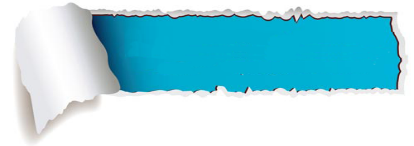 การจัดการศึกษาทางไกลผ่านดาวเทียม (DLTV) สาระสำคัญของกิจกรรม	  เป็นการยกย่องโรงเรียนที่มีวิธีปฏิบัติที่เป็นเลิศ การจัดการศึกษาทางไกลผ่านดาวเทียม (DLTV) ที่ประสบผลสำเร็จ สามารถเป็นแบบอย่างและเป็นเครือข่ายช่วยเสริมสร้างความเข้มแข็ง    ในการดำเนินงานในการพัฒนาคุณภาพการศึกษา ให้แก่โรงเรียนอื่น ๆวัตถุประสงค์	๑. เพื่อยกย่องและประกาศเกียรติคุณโรงเรียนที่มีวิธีปฏิบัติที่เป็นเลิศ (Best Practices)    ในการจัดการศึกษาทางไกลผ่านดาวเทียม (DLTV) ที่ประสบผลสำเร็จ	๒. เพื่อสร้างขวัญและกำลังใจแก่โรงเรียนที่ปฏิบัติงานได้ประสบผลสำเร็จ เป็นที่ประจักษ์ ในการจัดการศึกษาทางไกลผ่านดาวเทียม (DLTV)	๓. เพื่อเป็นต้นแบบการพัฒนาโรงเรียนในการจัดการศึกษาทางไกลผ่านดาวเทียม (DLTV) ให้เป็นโรงเรียนที่มีการปฏิบัติงานอย่างยั่งยืนและเป็นแบบอย่างที่ดีวิธีการดำเนินงาน	๑. แจ้งประกาศ เรื่อง การประกวดโรงเรียนที่มีวิธีปฏิบัติที่เป็นเลิศ (Best Practices)    ในการพัฒนาคุณภาพการศึกษาทางไกลผ่านดาวเทียม (DLTV) ไปยังสถานศึกษาในสังกัด	๒. แต่งตั้งคณะกรรมการประกวดระดับเขตพื้นที่การศึกษา	๓. ประชุมคณะกรรมการประกวดระดับเขตพื้นที่การศึกษา	๔. ดำเนินการประกวดเพื่อให้ได้โรงเรียนที่มีวิธีปฏิบัติที่เป็นเลิศ (Best Practices) ในการจัดการศึกษาทางไกลผ่านดาวเทียม (DLTV) โดยการประเมินเชิงประจักษ์ และการตรวจสอบเอกสารรายงานผลการดำเนินงาน	๕. ประกาศผลการคัดเลือก มอบเกียรติบัตรสื่อ/อุปกรณ์	แบบประเมินเชิงประจักษ์วิธีการประเมินผลกิจกรรม๑. เครื่องมือวัดและประเมินผล แบบประเมินเชิงประจักษ์ การประเมินระดับคุณภาพ องค์ประกอบการจัดการศึกษาทางไกลผ่านดาวเทียม (DLTV)มาตรฐานที่ ๑ คุณภาพของผู้เรียน (๒ ตัวบ่งชี้ ๑๐ ตัวชี้วัด ๒๔ รายการ)สรุประดับคุณภาพมาตรฐานที่ ๑ คุณภาพของผู้เรียน	 ดีมาก	 ดี		 พอใช้		 ปรับปรุงเกณฑ์การประเมินระดับคุณภาพ	คะแนน ๑๙-๒๔	ได้ระดับคุณภาพ ๔	หมายถึง	ดีมาก	คะแนน ๑๓-๑๘	ได้ระดับคุณภาพ ๓	หมายถึง	ดี	คะแนน ๗-๑๒	ได้ระดับคุณภาพ ๒	หมายถึง	พอใช้	คะแนน ๐-๖	ได้ระดับคุณภาพ ๑	หมายถึง	ปรับปรุงมาตรฐานที่ ๒ กระบวนการบริหารและการจัดการ (๖ ตัวบ่งชี้ ๙ ตัวชี้วัด ๒๒ รายการ)สรุประดับคุณภาพมาตรฐานที่ ๑ คุณภาพของผู้เรียน	ดีมาก	ดี		พอใช้		ปรับปรุงเกณฑ์การประเมินระดับคุณภาพ	คะแนน ๑๖-๒๒	ได้ระดับคุณภาพ ๔	หมายถึง	ดีมาก	คะแนน ๑๑-๑๕	ได้ระดับคุณภาพ ๓	หมายถึง	ดี	คะแนน ๖-๑๐	ได้ระดับคุณภาพ ๒	หมายถึง	พอใช้	คะแนน ๐-๕	ได้ระดับคุณภาพ ๑	หมายถึง	ปรับปรุงมาตรฐานที่ ๓ กระบวนการจัดการเรียนการสอนที่เน้นผู้เรียนเป็นสำคัญ (๕ ตัวบ่งชี้  ๘ ตัวชี้วัด ๑๖ รายการ)สรุประดับคุณภาพมาตรฐานที่ ๑ คุณภาพของผู้เรียน	ดีมาก	ดี		พอใช้		ปรับปรุงเกณฑ์การประเมินระดับคุณภาพ	คะแนน ๑๓-๑๖	ได้ระดับคุณภาพ ๔	หมายถึง	ดีมาก	คะแนน ๙-๑๒	ได้ระดับคุณภาพ ๓	หมายถึง	ดี	คะแนน ๕-๘	ได้ระดับคุณภาพ ๒	หมายถึง	พอใช้	คะแนน ๐-๔	ได้ระดับคุณภาพ ๑	หมายถึง	ปรับปรุง๒. เครื่องมือวัดและประเมินผล แบบสรุปผลการประเมินเชิงประจักษ์ แบบสรุปผลการประเมินเชิงประจักษ์เพื่อประกวดผลงานที่มีวิธีปฏิบัติการที่เป็นเลิศ (Best Practice)การจัดการศึกษาทางไกลผ่านดาวเทียม (DLTV)ระดับเขตพื้นที่การศึกษาโรงเรียน....................................................ตำบล......................................อำเภอ............................จังหวัด................................................................สังกัด..........................................................สรุปผลการประเมินในภาพรวม_____. ๒๕๖๐.มาตรฐานการจัดการศึกษาทางไกล สพฐ.กรุงเทพฯ: ศูนย์พัฒนาคุณภาพการศึกษาด้วยเทคโนโลยีการศึกษาทางไกล สำนักงานคณะกรรมการการศึกษาขั้นพื้นฐาน_____. แนวทางการดำเนินการจัดการเรียนการสอนโดยใช้การศึกษาทางไกลผ่านดาวเทียม (DLTV) ให้ได้มาตรฐาน: มูลนิธิการศึกษาทางไกลผ่านดาวเทียมในพระบรมราชูปถัมภ์และสำนักงานคณะกรรมการการศึกษาขั้นพื้นฐาน_____. ๒๕๕๙.แนวทางการดำเนินการพัฒนาคุณภาพการศึกษาด้วยการศึกษาทางไกลลผ่านดาวเทียม (DLTV) : สำนักงานคณะกรรมการการศึกษาขั้นพื้นฐาน_____. ๒๕๖๒.คู่มือการประกวดโรงเรียนที่มีวิธีปฏิบัติที่เป็นเลิศการจัดการศึกษาทางไกลผ่านดาวเทียมระดับเขตพื้นที่การศึกษาและระดับภูมิภาค (Cluster) : สำนักงานคณะกรรมการการศึกษาขั้นพื้นฐาน_____. ๒๕๖๐.การนิเทศ กำกับ ติดตาม.กรุงเทพฯ: สำนักพัฒนานวัตกรรมการจัดการศึกษากิจกรรมวิธีการเครื่องมือ๑. กิจกรรมจัดทำแผนงาน/โครงการจัดการศึกษาทางไกล   ผ่านดาวเทียม (DLTV)ประเมินคุณภาพเอกสารแบบประเมินคุณภาพเอกสาร๒. กิจกรรมจัดสรรงบประมาณ      ในการซ่อมบำรุงอุปกรณ์ DLTV      ที่ชำรุด๑.สำรวจโรงเรียนที่อุปกรณ์ชำรุด๑. แบบสำรวจ๒. กิจกรรมจัดสรรงบประมาณ      ในการซ่อมบำรุงอุปกรณ์ DLTV      ที่ชำรุด๒.พิจารณาโรงเรียนที่ตอบแบบสำรวจ๒. เกณฑ์การพิจารณา๓. กิจกรรมสร้างความรู้ความเข้าใจการจัดการศึกษาทางไกลผ่านดาวเทียม (DLTV)๑.ทดสอบความรู้ความเข้าใจของผู้เข้าร่วมประชุม1. แบบทดสอบความรู้ความเข้าใจ๓. กิจกรรมสร้างความรู้ความเข้าใจการจัดการศึกษาทางไกลผ่านดาวเทียม (DLTV)๒.ประเมินชิ้นงาน/ใบงาน2. แบบประเมินชิ้นงาน๔. นิเทศ ติดตามและประเมินผลการจัดการศึกษาทางไกลผ่านดาวเทียม (DLTV)นิเทศ ติดตาม การจัดการศึกษาทางไกลผ่านดาวเทียม (DLTV)แบบนิเทศ กำกับ ติดตาม๕. กิจกรรมคัดเลือก Best Practice การจัดการศึกษาทางไกลผ่านดาวเทียม (DLTV)คัดเลือก /ประเมิน/วิพากษ์ผลงานแบบประเมิน Best Practiceวิธีการประเมินเครื่องมือประเมินคุณภาพ เอกสารแนวทางการดำเนินการจัดการศึกษาทางไกลผ่านดาวเทียม (DLTV)แบบประเมินคุณภาพ เอกสารแนวทางการดำเนินการจัดการศึกษาทางไกลผ่านดาวเทียม (DLTV)ข้อรายการประเมินระดับความคิดเห็นระดับความคิดเห็นระดับความคิดเห็นระดับความคิดเห็นระดับความคิดเห็นข้อรายการประเมิน๕๔๓๒๑๑มีเนื้อหาครอบคลุมจุดประสงค์ของโครงการ๒เนื้อหามีความชัดเจน ถูกต้อง และเข้าใจง่าย๓เนื้อหาสาระทันสมัย และเป็นความรู้ใหม่ที่เป็นประโยชน์๔การนำเสนอและเรียบเรียงเนื้อหาสาระที่ชัดเจนตามลำดับ ต่อเนื่อง ไม่สับสนทำให้ผู้อ่านติดตามเนื้อหาได้สะดวก            มีแหล่งอ้างอิงที่ถูกต้อง และมีการใช้ภาษาที่ชัดเจนถูกต้อง   ตามหลักภาษาตลอดจนมีความเชื่อมโยงของหัวข้อ๕เป็นประโยชน์ต่อการจัดการเรียนการสอนการศึกษาทางไกลผ่านดาวเทียม (DLTV)๖รูปภาพเหมาะสมสอดคล้องกับเนื้อหา๗ใช้ตัวอักษร เครื่องหมาย สัญลักษณ์ การแบ่งวรรคตอน ถูกต้อง๘รูปแบบเอกสารถูกต้องตามหลักวิชาการ๙สามารถนำไปใช้เป็นแหล่งอ้างอิงหรือนำไปปฏิบัติได้๑๐มีประโยชน์ต่อการศึกษาค้นคว้าทางวิชาการวิธีการประเมินเครื่องมือ๑. สำรวจโรงเรียนที่อุปกรณ์ชำรุดแบบสำรวจความต้องการซ่อมบำรุงอุปกรณ์ DLTV๒. ตรวจสอบรายการจากแบบสำรวจแบบตรวจสอบรายการและเกณฑ์การพิจารณาเพื่อรับการจัดสรรงบประมาณซ่อมบำรุงอุปกรณ์วิธีการประเมินเครื่องมือ๑. ทดสอบความรู้ความเข้าใจของผู้เข้าประชุมแบบทดสอบความรู้ความเข้าใจ๒. ประเมินชิ้นงาน/ใบงานแบบประเมินชิ้นงาน/ใบงาน๓. สรุปผลการประเมินตนเองตามมาตรฐาน      การจัดการเรียนการสอนโดยใช้การศึกษาทางไกลผ่านดาวเทียม (DLTV)แบบสรุปผลการประเมินตนเองตามมาตรฐาน    การจัดการเรียนการสอนโดยใช้การศึกษาทางไกลผ่านดาวเทียม (DLTV)มาตรฐานด้านการจัดการเรียนการสอนด้านการจัดการเรียนการสอนด้านการจัดการเรียนการสอนด้านการจัดการเรียนการสอนตัวชี้วัดที่ ๑การเตรียมการก่อนการเรียนการสอนการเตรียมการก่อนการเรียนการสอนเป็น () ไม่เป็น (X) ไปตามประเด็นพิจารณาเป็น () ไม่เป็น (X) ไปตามประเด็นพิจารณาตัวชี้วัดที่ ๑ประเด็นพิจารณาข้อมูลผลการดำเนินงานX๑.๑จัดเตรียมห้องเรียน         ให้เหมาะสม เอื้อต่อการเรียนการสอน ดำเนินการ ไม่ได้ดำเนินการ………………………………..๑.๒ตรวจสอบสัญญาณ       การแพร่ภาพการสอน    ของโรงเรียนต้นทาง เพื่อให้สามารถดำเนินการจัดการเรียนการสอนได้ ดำเนินการ ไม่ได้ดำเนินการ…………………………………๑.๓เตรียมสื่อ อุปกรณ์ ใบงาน และเครื่องมือการวัดผล และประเมินผลที่สอดคล้องกับโรงเรียนต้นทาง ดำเนินการ ไม่ได้ดำเนินการ……………..…………………๑.๔มีการทำความเข้าใจให้กับนักเรียนในการเรียนรู้     กับ DLTV ดำเนินการ ไม่ได้ดำเนินการ……………………………..รวมจำนวนข้อที่เป็นไปตามประเด็นพิจารณารวมจำนวนข้อที่เป็นไปตามประเด็นพิจารณารวมจำนวนข้อที่เป็นไปตามประเด็นพิจารณาระดับคุณภาพที่ได้ระดับคุณภาพที่ได้ระดับคุณภาพที่ได้ค่าคะแนนที่ได้ค่าคะแนนที่ได้ค่าคะแนนที่ได้มาตรฐานด้านการจัดการเรียนการสอนด้านการจัดการเรียนการสอนด้านการจัดการเรียนการสอนด้านการจัดการเรียนการสอนตัวชี้วัด       ที่ ๒การเตรียมการก่อนการเรียนการสอน (ต่อ)การเตรียมการก่อนการเรียนการสอน (ต่อ)เป็น () ไม่เป็น (X) ไปตามประเด็นพิจารณาเป็น () ไม่เป็น (X) ไปตามประเด็นพิจารณาตัวชี้วัด       ที่ ๒ประเด็นพิจารณาข้อมูลผลการดำเนินงานX๒.๑กำกับ ดูแล ช่วยเหลือ และกระตุ้นให้นักเรียนมีปฏิสัมพันธ์กับกิจกรรมการเรียนที่สอดคล้องกับโรงเรียนต้นทาง ดำเนินการ ไม่ได้ดำเนินการ………………..………………..๒.๒กระตุ้นให้นักเรียนจดบันทึกความรู้ หรือเนื้อหาที่ได้จากการเรียนการสอนในแต่ละชั่วโมง ดำเนินการ ไม่ได้ดำเนินการ………………..…………………๒.๓ร่วมกับนักเรียนในการสรุปความรู้หลังจบบทเรียน ดำเนินการ ไม่ได้ดำเนินการ……………………………………๒.๔มีการมอบหมายงานเพื่อการเรียนในชั่วโมงต่อไป ดำเนินการ ไม่ได้ดำเนินการ…………………………………..๒.๕ตรวจผลงาน และเสนอแนะให้นักเรียนปรับปรุงแก้ไข ดำเนินการ ไม่ได้ดำเนินการ..………………………………..๒.๖บันทึกผลหลังสอน ดำเนินการ ไม่ได้ดำเนินการ…………………………………..รวมจำนวนข้อที่เป็นไปตามประเด็นพิจารณารวมจำนวนข้อที่เป็นไปตามประเด็นพิจารณารวมจำนวนข้อที่เป็นไปตามประเด็นพิจารณาระดับคุณภาพที่ได้ระดับคุณภาพที่ได้ระดับคุณภาพที่ได้ค่าคะแนนที่ได้ค่าคะแนนที่ได้ค่าคะแนนที่ได้มาตรฐานด้านการจัดการเรียนการสอน (ต่อ)ด้านการจัดการเรียนการสอน (ต่อ)ด้านการจัดการเรียนการสอน (ต่อ)ด้านการจัดการเรียนการสอน (ต่อ)ตัวชี้วัดที่ ๓การวัดผลและประเมินผลการวัดผลและประเมินผลเป็น () ไม่เป็น (X) ไปตามประเด็นพิจารณาเป็น () ไม่เป็น (X) ไปตามประเด็นพิจารณาตัวชี้วัดที่ ๓ประเด็นพิจารณาข้อมูลผลการดำเนินงานX๓.๑มีการวัดผลก่อนเรียน การวัดผลระหว่างเรียนและการวัดผล    หลังเรียน ดำเนินการ ไม่ได้ดำเนินการ………………..………………..๓.๒มีการวัดผลปลายปี ดำเนินการ ไม่ได้ดำเนินการ………………..…………………๓.๓มีการวัดและประเมินตามสภาพจริงด้วยวิธีการที่หลากหลาย ดำเนินการ ไม่ได้ดำเนินการ…………………………………๓.๔มีการวิเคราะห์ผลการวัด      และประเมินผลเพื่อนำไปใช้     ในการปรับปรุงและพัฒนาการจัดการเรียนการสอน ดำเนินการ ไม่ได้ดำเนินการ………………………………..รวมจำนวนข้อที่เป็นไปตามประเด็นพิจารณารวมจำนวนข้อที่เป็นไปตามประเด็นพิจารณารวมจำนวนข้อที่เป็นไปตามประเด็นพิจารณาระดับคุณภาพที่ได้ระดับคุณภาพที่ได้ระดับคุณภาพที่ได้ค่าคะแนนที่ได้ค่าคะแนนที่ได้ค่าคะแนนที่ได้มาตรฐานด้านการจัดการเรียนการสอน (ต่อ)ด้านการจัดการเรียนการสอน (ต่อ)ด้านการจัดการเรียนการสอน (ต่อ)ด้านการจัดการเรียนการสอน (ต่อ)ตัวชี้วัดที่ ๔การสอนซ่อมเสริมเพื่อพัฒนาศักยภาพผู้เรียนการสอนซ่อมเสริมเพื่อพัฒนาศักยภาพผู้เรียนเป็น () ไม่เป็น (X) ไปตามประเด็นพิจารณาเป็น () ไม่เป็น (X) ไปตามประเด็นพิจารณาตัวชี้วัดที่ ๔ประเด็นพิจารณาข้อมูลผลการดำเนินงานX๔.๑วิเคราะห์ข้อมูลนักเรียนเป็นรายบุคคล ดำเนินการ ไม่ได้ดำเนินการ………………..……………..๔.๒สอนซ่อม นอกตารางออกอากาศเพื่อช่วยเหลือนักเรียนที่ไม่บรรลุจุดประสงค์การเรียนรู้ ดำเนินการ ไม่ได้ดำเนินการ………………..……………๔.๓สอนเสริม หรือให้ความรู้เพิ่มเติมแก่นักเรียนที่มีความสามารถพิเศษ ดำเนินการ ไม่ได้ดำเนินการ……………………………๔.๔บันทึกผลการสอนซ่อมเสริม ดำเนินการ ไม่ได้ดำเนินการ…………………………รวมจำนวนข้อที่เป็นไปตามประเด็นพิจารณารวมจำนวนข้อที่เป็นไปตามประเด็นพิจารณารวมจำนวนข้อที่เป็นไปตามประเด็นพิจารณาระดับคุณภาพที่ได้ระดับคุณภาพที่ได้ระดับคุณภาพที่ได้ค่าคะแนนที่ได้ค่าคะแนนที่ได้ค่าคะแนนที่ได้มาตรฐานด้านคุณภาพผู้เรียน (รายงานทุกชั้น)ด้านคุณภาพผู้เรียน (รายงานทุกชั้น)ด้านคุณภาพผู้เรียน (รายงานทุกชั้น)ด้านคุณภาพผู้เรียน (รายงานทุกชั้น)ตัวชี้วัดที่ ๑พฤติกรรมสำคัญที่เกิดจากการเรียนการสอนโดยใช้การศึกษาทางไกลผ่านดาวเทียม (DLTV)พฤติกรรมสำคัญที่เกิดจากการเรียนการสอนโดยใช้การศึกษาทางไกลผ่านดาวเทียม (DLTV)เป็น () ไม่เป็น (X) ไปตามประเด็นพิจารณาเป็น () ไม่เป็น (X) ไปตามประเด็นพิจารณาตัวชี้วัดที่ ๑ประเด็นพิจารณาข้อมูลผลการดำเนินงานX๑.๑นักเรียนไม่น้อยกว่าร้อยละ ๘๐  มีความรับผิดชอบในการปฏิบัติงาน หรือกิจกรรมพร้อมกับนักเรียนในโรงเรียนต้นทางร้อยละ………………………………..……………..๑.๒นักเรียนไม่น้อยกว่าร้อยละ ๘๐  มีความตรงต่อเวลาในการเข้าเรียนตามตารางร้อยละ………………………………..……………๑.๓นักเรียนไม่น้อยกว่าร้อยละ ๘๐  มีความรับผิดชอบในการปฏิบัติงานหรือกิจกรรมพร้อมกับนักเรียนในโรงเรียนต้นทางร้อยละ……………….……………………………๑.๔นักเรียนไม่น้อยกว่าร้อยละ ๘๐  มีผลงานที่เกิดจากการเรียนรู้สอดคล้องกับเนื้อหาที่เรียนร้อยละ……………...…………………………รวมจำนวนข้อที่เป็นไปตามประเด็นพิจารณารวมจำนวนข้อที่เป็นไปตามประเด็นพิจารณารวมจำนวนข้อที่เป็นไปตามประเด็นพิจารณาระดับคุณภาพที่ได้ระดับคุณภาพที่ได้ระดับคุณภาพที่ได้ค่าคะแนนที่ได้ค่าคะแนนที่ได้ค่าคะแนนที่ได้มาตรฐานด้านคุณภาพผู้เรียน (ต่อ)     (รายงานทุกชั้น)ด้านคุณภาพผู้เรียน (ต่อ)     (รายงานทุกชั้น)ด้านคุณภาพผู้เรียน (ต่อ)     (รายงานทุกชั้น)ด้านคุณภาพผู้เรียน (ต่อ)     (รายงานทุกชั้น)ตัวชี้วัดที่ ๒ผลการเรียนรู้ตามหลักสูตรผลการเรียนรู้ตามหลักสูตรเป็น () ไม่เป็น (X) ไปตามประเด็นพิจารณาเป็น () ไม่เป็น (X) ไปตามประเด็นพิจารณาตัวชี้วัดที่ ๒ประเด็นพิจารณาข้อมูลผลการดำเนินงานX๒.๑ค่าเฉลี่ยผลการเรียนรู้ตามหลักสูตรของทุกกลุ่มสาระการเรียนรู้ ทุกชั้นที่จัดการเรียนการสอนโดยใช้การศึกษาทางไกลผ่านดาวเทียม เท่ากับหรือสูงกว่าเป้าหมายที่โรงเรียนกำหนดไว้……………….……………..๒.๒นักเรียนมีคุณลักษณะอันพึงประสงค์ ในระดับ “ดี” ขึ้นไป   ไม่น้อยกว่าร้อยละ ๘๐ร้อยละ……………….…………………..……………๒.๓นักเรียนมีทักษะการคิด วิเคราะห์ และเขียน ในระดับ “ดี” ขึ้นไป ไม่น้อยกว่าร้อยละ ๘๐ร้อยละ…………………. ……………………………๒.๔นักเรียนมีสมรรถนะสำคัญ    ตามหลักสูตรในระดับ “ดี” ขึ้นไป   ไม่น้อยกว่าร้อยละ ๘๐ร้อยละ……………………………………………รวมจำนวนข้อที่เป็นไปตามประเด็นพิจารณารวมจำนวนข้อที่เป็นไปตามประเด็นพิจารณารวมจำนวนข้อที่เป็นไปตามประเด็นพิจารณาระดับคุณภาพที่ได้ระดับคุณภาพที่ได้ระดับคุณภาพที่ได้ค่าคะแนนที่ได้ค่าคะแนนที่ได้ค่าคะแนนที่ได้มาตรฐานด้านคุณภาพผู้เรียน (ต่อ)    (เฉพาะชั้น ป.๓)ด้านคุณภาพผู้เรียน (ต่อ)    (เฉพาะชั้น ป.๓)ด้านคุณภาพผู้เรียน (ต่อ)    (เฉพาะชั้น ป.๓)ด้านคุณภาพผู้เรียน (ต่อ)    (เฉพาะชั้น ป.๓)ด้านคุณภาพผู้เรียน (ต่อ)    (เฉพาะชั้น ป.๓)ด้านคุณภาพผู้เรียน (ต่อ)    (เฉพาะชั้น ป.๓)ด้านคุณภาพผู้เรียน (ต่อ)    (เฉพาะชั้น ป.๓)ตัวชี้วัดที่ ๔ที่ผลการเรียนรู้ NTผลการเรียนรู้ NTผลการเรียนรู้ NTผลการเรียนรู้ NTผลการเรียนรู้ NTเป็น ()ไม่เป็น (X)ไปตามประเด็นพิจารณาเป็น ()ไม่เป็น (X)ไปตามประเด็นพิจารณาตัวชี้วัดที่ ๔ที่ประเด็นพิจารณาข้อมูลผลการดำเนินงานข้อมูลผลการดำเนินงานข้อมูลผลการดำเนินงานข้อมูลผลการดำเนินงานเป็น ()ไม่เป็น (X)ไปตามประเด็นพิจารณาเป็น ()ไม่เป็น (X)ไปตามประเด็นพิจารณาตัวชี้วัดที่ ๔ที่ประเด็นพิจารณาค่าเฉลี่ยรร.ค่าเฉลี่ยประเทศค่าเฉลี่ยปีที่แล้ว+/-X๔.๑ผลการทดสอบ NTความสามารถด้านภาษาเท่ากับหรือสูงกว่าระดับประเทศ/เท่ากับหรือสูงกว่าปีการศึกษา ที่ผ่านมา…………..……………………………………….……………….๔.๒ผลการทดสอบ NT ความสามารถด้านคำนวณเท่ากับหรือสูงกว่าระดับประเทศ/เท่ากับหรือสูงกว่าปีการศึกษาที่ผ่านมา…………..……………………………………….……………….๔.๓ผลการทดสอบ NT ความสามารถด้านเหตุผลเท่ากับหรือสูงกว่าระดับประเทศ/เท่ากับหรือสูงกว่าปีการศึกษาที่ผ่านมา…………..……………………………………….……………….รวมจำนวนข้อที่เป็นไปตามประเด็นพิจารณารวมจำนวนข้อที่เป็นไปตามประเด็นพิจารณารวมจำนวนข้อที่เป็นไปตามประเด็นพิจารณารวมจำนวนข้อที่เป็นไปตามประเด็นพิจารณารวมจำนวนข้อที่เป็นไปตามประเด็นพิจารณารวมจำนวนข้อที่เป็นไปตามประเด็นพิจารณาระดับคุณภาพที่ได้ระดับคุณภาพที่ได้ระดับคุณภาพที่ได้ระดับคุณภาพที่ได้ระดับคุณภาพที่ได้ระดับคุณภาพที่ได้ค่าคะแนนที่ได้ค่าคะแนนที่ได้ค่าคะแนนที่ได้ค่าคะแนนที่ได้ค่าคะแนนที่ได้ค่าคะแนนที่ได้มาตรฐานด้านการบริหารจัดการด้านการบริหารจัดการด้านการบริหารจัดการด้านการบริหารจัดการตัวชี้วัดที่ ๑การจัดหาวัสดุอุปกรณ์การจัดการเรียนการสอนทางไกลผ่านดาวเทียมการจัดหาวัสดุอุปกรณ์การจัดการเรียนการสอนทางไกลผ่านดาวเทียมเป็น () ไม่เป็น (X) ไปตามประเด็นพิจารณาเป็น () ไม่เป็น (X) ไปตามประเด็นพิจารณาตัวชี้วัดที่ ๑ประเด็นพิจารณาข้อมูลผลการดำเนินงานX๑.๑มีโทรทัศน์ จานดาวเทียม กล่องรับสัญญาณ และอุปกรณ์เชื่อมต่อครบทุกห้องเรียน ดำเนินการ ไม่ได้ดำเนินการ………………..……………..๑.๒โทรทัศน์ทุกเครื่องมีภาพคมชัด ระบบเสียงชัดเจน ดำเนินการ ไม่ได้ดำเนินการ………………..……………๑.๓การจัดวางโทรทัศน์อยู่ในตำแหน่งที่เหมาะสมกับระดับสายตาของนักเรียน และนักเรียนทุกคนสามารถได้ยินเสียงจากโทรทัศน์ได้อย่างชัดเจน ดำเนินการ ไม่ได้ดำเนินการ……………………………๑.๔อุปกรณ์สำหรับจัดวางโทรทัศน์   มีความมั่นคง แข็งแรง ปลอดภัย ดำเนินการ ไม่ได้ดำเนินการ…………………………รวมจำนวนข้อที่เป็นไปตามประเด็นพิจารณารวมจำนวนข้อที่เป็นไปตามประเด็นพิจารณารวมจำนวนข้อที่เป็นไปตามประเด็นพิจารณาระดับคุณภาพที่ได้ระดับคุณภาพที่ได้ระดับคุณภาพที่ได้ค่าคะแนนที่ได้ค่าคะแนนที่ได้ค่าคะแนนที่ได้มาตรฐานด้านการบริหารจัดการ (ต่อ)ด้านการบริหารจัดการ (ต่อ)ด้านการบริหารจัดการ (ต่อ)ด้านการบริหารจัดการ (ต่อ)ตัวชี้วัด     ที่ ๒การจัดสภาพห้องเรียน อาคารเรียน และสิ่งแวดล้อม ภายในสถานศึกษาให้เอื้อต่อการจัดการเรียนการสอน โดยใช้การศึกษาทางไกลผ่านดาวเทียมการจัดสภาพห้องเรียน อาคารเรียน และสิ่งแวดล้อม ภายในสถานศึกษาให้เอื้อต่อการจัดการเรียนการสอน โดยใช้การศึกษาทางไกลผ่านดาวเทียมเป็น () ไม่เป็น (X) ไปตามประเด็นพิจารณาเป็น () ไม่เป็น (X) ไปตามประเด็นพิจารณาตัวชี้วัด     ที่ ๒ประเด็นพิจารณาข้อมูลผลการดำเนินงานX๒.๑ทุกระดับชั้นมีห้องเรียนที่สะอาด เป็นระเบียบ และปลอดภัย ดำเนินการ ไม่ได้ดำเนินการ………………..……………..๒.๒อาคารเรียนทุกอาคาร สะอาด เป็นระเบียบและปลอดภัย ดำเนินการ ไม่ได้ดำเนินการ………………..……………๒.๓มีพื้นที่สำหรับการจัดกิจกรรมการเรียนรู้นอกห้องเรียน ดำเนินการ ไม่ได้ดำเนินการ……………………………๒.๔มีภูมิทัศน์ และแหล่งเรียนรู้ภายในโรงเรียนที่เอื้อต่อการจัดการเรียนการสอนโดยใช้การศึกษาทางไกลผ่านดาวเทียม ดำเนินการ     ไม่ได้ดำเนินการ…………………………รวมจำนวนข้อที่เป็นไปตามประเด็นพิจารณารวมจำนวนข้อที่เป็นไปตามประเด็นพิจารณารวมจำนวนข้อที่เป็นไปตามประเด็นพิจารณาระดับคุณภาพที่ได้ระดับคุณภาพที่ได้ระดับคุณภาพที่ได้ค่าคะแนนที่ได้ค่าคะแนนที่ได้ค่าคะแนนที่ได้มาตรฐานด้านการบริหารจัดการ (ต่อ)ด้านการบริหารจัดการ (ต่อ)ด้านการบริหารจัดการ (ต่อ)ด้านการบริหารจัดการ (ต่อ)ตัวชี้วัดที่ ๓การสนับสนุนการจัดการเรียนสอนโดยใช้การศึกษาทางไกลผ่านดาวเทียม (DLTV)การสนับสนุนการจัดการเรียนสอนโดยใช้การศึกษาทางไกลผ่านดาวเทียม (DLTV)เป็น () ไม่เป็น (X) ไปตามประเด็นพิจารณาเป็น () ไม่เป็น (X) ไปตามประเด็นพิจารณาตัวชี้วัดที่ ๓ประเด็นพิจารณาข้อมูลผลการดำเนินงานX๓.๑มีผู้รับผิดชอบควบคุมดูแลอุปกรณ์และระบบการจัดการเรียนการสอนโดยใช้การศึกษาทางไกลผ่านดาวเทียมอย่างชัดเจน มีการตรวจเช็คสภาพอุปกรณ์และระบบอย่างสม่ำเสมอ ดำเนินการ ไม่ได้ดำเนินการ………………..……………..๓.๒มีแนวทางการแก้ปัญหาในการจัดการเรียนการสอนของครู กรณีที่ไม่สามารถรับชมการถ่ายทอดสัญญาณการจัดการศึกษาทางไกลผ่านดาวเทียมได้ ดำเนินการ ไม่ได้ดำเนินการ………………..……………๓.๓มีการจัดหาวัสดุอุปกรณ์ และส่งเสริมให้ครูจัดทำหรือพัฒนาสื่อ เพื่อใช้ในการจัดการเรียนการสอนโดยใช้การศึกษาทางไกลผ่านดาวเทียมที่สอดคล้องกับโรงเรียนต้นทางอย่างเหมาะสมกับบริบท ดำเนินการ ไม่ได้ดำเนินการ……………………………๓.๔มอบหมายครูเข้าสอนตามตารางการจัดการเรียนการสอนโดยใช้การศึกษาทางไกลผ่านดาวเทียมได้อย่างเหมาะสม และมีแนวปฏิบัติในการแก้ปัญหา กรณีครูผู้สอนหลักไม่สามารถปฏิบัติหน้าที่ได้ ดำเนินการ ไม่ได้ดำเนินการ…………………………มาตรฐานด้านการบริหารจัดการ (ต่อ)ด้านการบริหารจัดการ (ต่อ)ด้านการบริหารจัดการ (ต่อ)ด้านการบริหารจัดการ (ต่อ)ตัวชี้วัด     ที่ 3การสนับสนุนการจัดการเรียนสอนโดยใช้การศึกษาทางไกลผ่านดาวเทียม (DLTV)การสนับสนุนการจัดการเรียนสอนโดยใช้การศึกษาทางไกลผ่านดาวเทียม (DLTV)เป็น () ไม่เป็น (X) ไปตามประเด็นพิจารณาเป็น () ไม่เป็น (X) ไปตามประเด็นพิจารณาตัวชี้วัด     ที่ 3ประเด็นพิจารณาข้อมูลผลการดำเนินงานX๓.๕มีตารางกิจกรรมของโรงเรียนที่เอื้อต่อการจัดการเรียนการสอนโดยใช้การศึกษาทางไกลผ่านดาวเทียม ดำเนินการ ไม่ได้ดำเนินการ………………..……………..รวมจำนวนข้อที่เป็นไปตามประเด็นพิจารณารวมจำนวนข้อที่เป็นไปตามประเด็นพิจารณารวมจำนวนข้อที่เป็นไปตามประเด็นพิจารณาระดับคุณภาพที่ได้ระดับคุณภาพที่ได้ระดับคุณภาพที่ได้ค่าคะแนนที่ได้ค่าคะแนนที่ได้ค่าคะแนนที่ได้มาตรฐานด้านการบริหารจัดการ (ต่อ)ด้านการบริหารจัดการ (ต่อ)ด้านการบริหารจัดการ (ต่อ)ด้านการบริหารจัดการ (ต่อ)ตัวชี้วัดที่ ๔การกำหนดนโยบายและการนำนโยบายการจัดการเรียนการสอนโดยใช้การศึกษาทางไกลผ่านดาวเทียมสู่การปฏิบัติการกำหนดนโยบายและการนำนโยบายการจัดการเรียนการสอนโดยใช้การศึกษาทางไกลผ่านดาวเทียมสู่การปฏิบัติเป็น () ไม่เป็น (X) ไปตามประเด็นพิจารณาเป็น () ไม่เป็น (X) ไปตามประเด็นพิจารณาตัวชี้วัดที่ ๔ประเด็นพิจารณาข้อมูลผลการดำเนินงานX๔.๑สร้างความเข้าใจ ความตระหนักถึงความสำคัญและประโยชน์ของการเรียนการสอนโดยใช้การศึกษาทางไกลผ่านดาวเทียม รวมทั้งชี้แจงแนวทางการปฏิบัติและเป้าหมายอย่างชัดเจน ดำเนินการ ไม่ได้ดำเนินการ………………….๔.๒สร้างขวัญกำลังใจและแรงจูงใจแก่ครูและบุคลากรในการจัดการเรียนสอนโดยใช้การศึกษาทางไกลผ่านดาวเทียม ดำเนินการ ไม่ได้ดำเนินการ……………………๔.๓ขับเคลื่อนนโยบายสู่การปฏิบัติโดยกำหนดเป็นวิสัยทัศน์ หรือกลยุทธ์ เป้าหมาย    อย่างสอดคล้องพร้อมปฏิบัติได้จริง ดำเนินการ ไม่ได้ดำเนินการ……………………๔.๔จัดสรรงบประมาณตามโครงการ กิจกรรมที่เกี่ยวกับการจัดการเรียนการสอนโดยใช้การศึกษาทางไกลผ่านดาวเทียมอย่างเหมาะสมตามบริบทของโรงเรียน ดำเนินการ ไม่ได้ดำเนินการ……………………๔.๕ประเมินและรายงานผลการดำเนินงานโครงการกิจกรรมเกี่ยวกับการจัดการเรียนการสอนโดยใช้การศึกษาทางไกลผ่านดาวเทียม ไปใช้ในการวางแผน ปรับปรุงและพัฒนาการดำเนินงาน ในปีต่อไป ดำเนินการ ไม่ได้ดำเนินการ…………………รวมจำนวนข้อที่เป็นไปตามประเด็นพิจารณารวมจำนวนข้อที่เป็นไปตามประเด็นพิจารณารวมจำนวนข้อที่เป็นไปตามประเด็นพิจารณาระดับคุณภาพที่ได้ระดับคุณภาพที่ได้ระดับคุณภาพที่ได้ค่าคะแนนที่ได้ค่าคะแนนที่ได้ค่าคะแนนที่ได้มาตรฐานด้านการบริหารจัดการ (ต่อ)ด้านการบริหารจัดการ (ต่อ)ด้านการบริหารจัดการ (ต่อ)ด้านการบริหารจัดการ (ต่อ)ตัวชี้วัดที่ ๕การสนับสนุนการจัดการเรียนการสอนโดยใช้การศึกษาทางไกลผ่านดาวเทียม (DLTV)การสนับสนุนการจัดการเรียนการสอนโดยใช้การศึกษาทางไกลผ่านดาวเทียม (DLTV)เป็น () ไม่เป็น (X) ไปตามประเด็นพิจารณาเป็น () ไม่เป็น (X) ไปตามประเด็นพิจารณาตัวชี้วัดที่ ๕ประเด็นพิจารณาข้อมูลผลการดำเนินงานX๕.๑มีการพัฒนาตนเองเกี่ยวกับการจัดการเรียนการสอนโดยใช้การศึกษาทางไกลผ่านดาวเทียมที่สอดคล้องกับแผนพัฒนาตนเองรายบุคคล (ID Plan) อย่างน้อยปีละ ๑ ครั้ง ดำเนินการ ไม่ได้ดำเนินการ………………..……………..๕.๒มีการประเมินผลการนำความรู้จากการพัฒนาครูและบุคลากรไปใช้ในการจัดการเรียนการสอนโดยใช้การศึกษาทางไกลผ่านดาวเทียมอย่างน้อยปีการศึกษาละ ๑ ครั้ง ดำเนินการ ไม่ได้ดำเนินการ………………..……………๕.๓มีการสรุปและรายงานผลการพัฒนาของครูและบุคลากรเกี่ยวกับการจัดการเรียนการสอนโดยใช้การศึกษาทางไกลผ่านดาวเทียม อย่างน้อยปีการศึกษาละ ๑ ครั้ง ดำเนินการ ไม่ได้ดำเนินการ……………………………๕.๔มีกิจกรรมชุมชนแห่งการเรียนรู้ทางวิชาชีพ (PLC) เกี่ยวกับการจัดการเรียนการสอนทางไกลผ่านดาวเทียม มีการบันทึก สรุปผล และรายงานเป็นรายบุคคล ดำเนินการ ไม่ได้ดำเนินการ…………………………รวมจำนวนข้อที่เป็นไปตามประเด็นพิจารณารวมจำนวนข้อที่เป็นไปตามประเด็นพิจารณารวมจำนวนข้อที่เป็นไปตามประเด็นพิจารณาระดับคุณภาพที่ได้ระดับคุณภาพที่ได้ระดับคุณภาพที่ได้ค่าคะแนนที่ได้ค่าคะแนนที่ได้ค่าคะแนนที่ได้มาตรฐานด้านการบริหารจัดการ (ต่อ)ด้านการบริหารจัดการ (ต่อ)ด้านการบริหารจัดการ (ต่อ)ด้านการบริหารจัดการ (ต่อ)ด้านการบริหารจัดการ (ต่อ)ตัวชี้วัดที่ ๖การนิเทศภายในการนิเทศภายในเป็น () ไม่เป็น (X) ไปตามประเด็นพิจารณาเป็น () ไม่เป็น (X) ไปตามประเด็นพิจารณาเป็น () ไม่เป็น (X) ไปตามประเด็นพิจารณาตัวชี้วัดที่ ๖ประเด็นพิจารณาข้อมูลผลการดำเนินงานXX๖.๑กำหนดแผนการนิเทศภายในที่สอดคล้องกับผลการประเมินตนเองตามมาตรฐานการจัดการเรียน  การสอนโดยใช้การศึกษาทางไกลผ่านดาวเทียม แบบมีส่วนร่วม ดำเนินการ ไม่ได้ดำเนินการ…………………………………………๖.๒กำหนดผู้นิเทศ และผู้รับการนิเทศให้เหมาะสมตามบริบทของสถานศึกษา ดำเนินการ ไม่ได้ดำเนินการ…………………………………………๖.๓ดำเนินการนิเทศตามแผน        และปฏิทินที่กำหนดไว้ ดำเนินการ ไม่ได้ดำเนินการ………………………………………๖.๔มีการบันทึกผลการนิเทศของผู้รับการนิเทศเป็นรายบุคคล ดำเนินการ ไม่ได้ดำเนินการ………………………………………๖.๕ผู้รับการนิเทศนำผลการนิเทศไปใช้เพื่อพัฒนาการจัดการเรียนการสอนโดยใช้การศึกษาทางไกลผ่านดาวเทียม ดำเนินการ ไม่ได้ดำเนินการ………………………………………๖.๖แลกเปลี่ยนเรียนรู้ผลการดำเนินงานนิเทศภายใน เพื่อนำไปใช้ในการวางแผน ปรับปรุง และพัฒนากระบวนการนิเทศในปีต่อไป ดำเนินการ ไม่ได้ดำเนินการ………………………………………รวมจำนวนข้อที่เป็นไปตามประเด็นพิจารณารวมจำนวนข้อที่เป็นไปตามประเด็นพิจารณารวมจำนวนข้อที่เป็นไปตามประเด็นพิจารณาระดับคุณภาพที่ได้ระดับคุณภาพที่ได้ระดับคุณภาพที่ได้ค่าคะแนนที่ได้ค่าคะแนนที่ได้ค่าคะแนนที่ได้ชิ้นงานระดับคะแนนระดับคะแนนระดับคะแนนระดับคะแนนระดับคะแนนผลการประเมินชิ้นงาน๑๒๓๔๕ผลการประเมินใบงานที่ ๑ใบงานที่ ๒ใบงานที่ ๓รวมที่ด้านคุณภาพผู้เรียนด้านคุณภาพผู้เรียนคะแนนเฉลี่ยระดับคุณภาพที่ได้หมายเหตุ๑ตัวชี้วัดที่ ๑พฤติกรรมสำคัญฯ□ดีมาก□ดี□พอใช้□ปรับปรุง๒ตัวชี้วัดที่ ๒ผลการเรียนรู้ตามหลักสูตร□ดีมาก□ดี□พอใช้□ปรับปรุง๓ตัวชี้วัดที่ ๓ผล O -NET□ดีมาก□ดี□พอใช้□ปรับปรุง๔ตัวชี้วัดที่ ๔ผล NT□ดีมาก□ดี□พอใช้□ปรับปรุงคะแนนเฉลี่ยด้านคุณภาพผู้เรียนคะแนนเฉลี่ยด้านคุณภาพผู้เรียนคะแนนเฉลี่ยด้านคุณภาพผู้เรียน□ดีมาก□ดี□พอใช้□ปรับปรุงที่ด้านการจัดการเรียนการสอนด้านการจัดการเรียนการสอนคะแนนเฉลี่ยระดับคุณภาพที่ได้หมายเหตุ๑ตัวชี้วัดที่ ๑การเตรียมการสอน□ดีมาก□ดี□พอใช้□ปรับปรุง๒ตัวชี้วัดที่ ๒การจัดการเรียนการสอน□ดีมาก□ดี□พอใช้□ปรับปรุง๓ตัวชี้วัดที่ ๓การวัดและประเมินผล□ดีมาก□ดี□พอใช้□ปรับปรุง๔ตัวชี้วัดที่ ๔การสอนซ่อมเสริม□ดีมาก□ดี□พอใช้□ปรับปรุงคะแนนเฉลี่ยด้านการจัดการเรียนการสอนคะแนนเฉลี่ยด้านการจัดการเรียนการสอนคะแนนเฉลี่ยด้านการจัดการเรียนการสอน□ดีมาก□ดี□พอใช้□ปรับปรุงที่ด้านบริหารจัดการด้านบริหารจัดการคะแนนเฉลี่ยระดับคุณภาพที่ได้หมายเหตุ๑ตัวชี้วัดที่ ๑จัดหาวัสดุ□ดีมาก□ดี□พอใช้□ปรับปรุง๒ตัวชี้วัดที่ ๒จัดสภาพห้องเรียน□ดีมาก□ดี□พอใช้□ปรับปรุง๓ตัวชี้วัดที่ ๓สนับสนุน□ดีมาก□ดี□พอใช้□ปรับปรุง๔ตัวชี้วัดที่ ๔กำหนดนโยบาย□ดีมาก□ดี□พอใช้□ปรับปรุง๕ตัวชี้วัดที่ ๕พัฒนาครู□ดีมาก□ดี□พอใช้□ปรับปรุง๖ตัวชี้วัดที่ ๖นิเทศภายใน□ดีมาก□ดี□พอใช้□ปรับปรุงคะแนนเฉลี่ยด้านบริหารจัดการคะแนนเฉลี่ยด้านบริหารจัดการคะแนนเฉลี่ยด้านบริหารจัดการ□ดีมาก□ดี□พอใช้□ปรับปรุงคะแนนเฉลี่ยรวมด้านที่ ๑ด้านที่ ๒ด้านที่ ๓เฉลี่ยตัวชี้วัดรายการนิเทศ ติดตามการนิเทศ ติดตามการนิเทศ ติดตามการนิเทศ ติดตามตัวชี้วัดรายการนิเทศ ติดตามเป็นไปตามประเด็นไม่เป็นไปตามประเด็นข้อเสนอแนะ๑พฤติกรรมสำคัญที่เกิดจากการเรียนการสอนโดยใช้การศึกษาทางไกลผ่านดาวเทียม (DLTV)๒ผลการเรียนรู้ตามหลักสูตร๓ผลการเรียนรู้ O-NET๔ผลการเรียนรู้ NTตัวชี้วัดรายการนิเทศ ติดตามการนิเทศ ติดตามการนิเทศ ติดตามการนิเทศ ติดตามตัวชี้วัดรายการนิเทศ ติดตามเป็นไปตามประเด็นไม่เป็นไปตามประเด็นข้อเสนอแนะ๑การเตรียมการก่อนการเรียนการสอน๒การจัดการเรียนการสอนของครูปลายทางอยางมีประสิทธิภาพ๓การวัดผล และประเมินผลการเรียนรู๔การสอนซอมเสริมเพื่อพัฒนาศักยภาพผูเรียนตัวชี้วัดรายการนิเทศ ติดตามการนิเทศ ติดตามการนิเทศ ติดตามการนิเทศ ติดตามตัวชี้วัดรายการนิเทศ ติดตามเป็นไปตามประเด็นไม่เป็นไปตามประเด็นข้อเสนอแนะ๑การจัดหาวัสดุอุปกรณ์การจัดการเรียนการสอนทางไกลผ่านดาวเทียม๒การจัดสภาพห้องเรียน อาคารเรียน และสิ่งแวดล้อม ภายในสถานศึกษาให้เอื้อต่อการจัดการเรียนการสอน โดยใช้การศึกษาทางไกลผ่านดาวเทียม (DLTV)๓การสนับสนุนการจัดการเรียนสอนโดยใช้การศึกษาทางไกลผ่านดาวเทียม (DLTV)๔การกำหนดนโยบายและการนำนโยบายการจัดการเรียนการสอนโดยใช้การศึกษาทางไกลผ่านดาวเทียม (DLTV) สู่การปฏิบัติ๕การสนับสนุนการจัดการเรียนการสอนโดยใช้การศึกษาทางไกลผ่านดาวเทียม (DLTV)๖การนิเทศภายในที่ตัวชี้วัดรายการพิจารณาระดับคุณภาพ๑พฤติกรรมสำคัญที่เกิดจากการเรียนการสอนโดยใช้การศึกษาทางไกลผ่านดาวเทียม (DLTV)๑. นักเรียนไม่น้อยกว่าร้อยละ ๘๐ มีความรับผิดชอบในการปฏิบัติงาน    หรือกิจกรรมพร้อมกับนักเรียนในโรงเรียนต้นทาง๒. นักเรียนไม่น้อยกว่าร้อยละ ๘๐ มีความตรงต่อเวลาในการเข้าเรียน๓.นักเรียนไม่น้อยกว่าร้อยละ ๘๐ มีความรับผิดชอบในการปฏิบัติงานหรือกิจกรรมพร้อมกับนักเรียนในโรงเรียนต้นทาง๔. นักเรียนไม่น้อยกว่าร้อยละ ๘๐ มีผลงานที่เกิดจากการเรียนรู้สอดคล้องกับเนื้อหาที่เรียนนักเรียนมีพฤติกรรม  จำวน ๔ ข้อ  อยู่ในระดับ  ดีมากนักเรียนมีพฤติกรรม  จำวน ๓ ข้อ  อยู่ในระดับ  ดีนักเรียนมีพฤติกรรม  จำวน ๒ ข้อ  อยู่ในระดับ  พอใช้นักเรียนมีพฤติกรรม  จำวน ๑ ข้อ  อยู่ในระดับ  ควรปรับปรุง๒ผลการเรียนรู้ตามหลักสูตร๑. ค่าเฉลี่ยผลการเรียนรู้ตามหลักสูตรของทุกกลุ่มสาระการเรียนรู้ ทุกชั้น    ที่จัดการเรียนการสอนโดยใช้การศึกษาทางไกลผ่านดาวเทียม เท่ากับ      หรือสูงกว่าเป้าหมายที่โรงเรียนกำหนดไว้๒. นักเรียนมีคุณลักษณะอันพึงประสงค์ ในระดับ “ดี” ขึ้นไป                  ไม่น้อยกว่าร้อยละ ๘๐๓. นักเรียนมีทักษะการคิด วิเคราะห์ และเขียน ในระดับ “ดี” ขึ้นไป         ไม่น้อยกว่าร้อยละ ๘๐๔. นักเรียนมีสมรรถนะสำคัญตามหลักสูตรในระดับ “ดี” ขึ้นไป               ไม่น้อยกว่าร้อยละ ๘๐มีผลการเรียนรู้  จำนวน  ๔ ข้อ  อยู่ในระดับ  ดีมากมีผลการเรียนรู้  จำนวน  ๓ ข้อ  อยู่ในระดับ  ดีมีผลการเรียนรู้  จำนวน  ๒ ข้อ  อยู่ในระดับ  พอใช้มีผลการเรียนรู้  จำนวน  ๑ ข้อ  อยู่ในระดับ  ควรปรับปรุงที่ตัวชี้วัดรายการพิจารณาระดับคุณภาพ๓ผลการเรียนรู้    O-NET๑. ผลการทดสอบ O-NET กลุ่มสาระการเรียนรู้ภาษาไทยมีค่าเฉลี่ยเท่ากับหรือสูงกว่าระดับประเทศ/เท่ากับ หรือสูงกว่าปีการศึกษาที่ผ่านมา๒. ผลการทดสอบ O-NET กลุ่มสาระการเรียนรู้คณิตศาสตร์มีค่าเฉลี่ยเท่ากับหรือสูงกว่าระดับประเทศ/เท่ากับ หรือสูงกว่าปีการศึกษาที่ผ่านมา๓. ผลการทดสอบ O-NET กลุ่มสาระการเรียนรู้วิทยาศาสตร์มีค่าเฉลี่ยเท่ากับหรือสูงกว่าระดับประเทศ/เท่ากับ หรือสูงกว่าปีการศึกษาที่ผ่านมา๔. ผลการทดสอบ O-NET กลุ่มสาระการเรียนรู้ภาษาต่างประเทศมีค่าเฉลี่ยเท่ากับหรือสูงกว่าระดับประเทศ/เท่ากับ หรือสูงกว่าปีการศึกษาที่ผ่านมามีผลการทดสอบ เป็นไปตามประเด็นพิจารณา จำนวน ๔ ข้อ อยู่ในระดับ  ดีมากมีผลการทดสอบ เป็นไปตามประเด็นพิจารณา จำนวน ๓ ข้อ อยู่ในระดับ  ดีมีผลการทดสอบเป็นไปตามประเด็นพิจารณา จำนวน ๑-๒ ข้อ อยู่ในระดับ  พอใช้มีผลการทดสอบ เป็นไปตามประเด็นพิจารณา จำนวน ๐ ข้อ อยู่ในระดับ  ควรปรับปรุง๔ผลการเรียนรู้ NT๑. ผลการทดสอบ NTความสามารถด้านภาษาเท่ากับหรือสูงกว่าระดับประเทศ/เท่ากับหรือสูงกว่าปีการศึกษาที่ผ่านมา๒. ผลการทดสอบ NT ความสามารถด้านคำนวณเท่ากับหรือสูงกว่าระดับประเทศ/เท่ากับหรือสูงกว่าปีการศึกษาที่ผ่านมา๓. ผลการทดสอบ NT ความสามารถด้านเหตุผลเท่ากับหรือสูงกว่าระดับประเทศ/เท่ากับหรือสูงกว่าปีการศึกษาที่ผ่านมามีผลการเรียนรู้  จำนวน  ๓ ข้อ  อยู่ในระดับ  ดีมากมีผลการเรียนรู้  จำนวน  ๒ ข้อ  อยู่ในระดับ  ดีมีผลการเรียนรู้  จำนวน  ๑ ข้อ  อยู่ในระดับ  พอใช้มีผลการเรียนรู้  จำนวน  ๑ ข้อ  อยู่ในระดับ  ควรปรับปรุงที่ตัวชี้วัดรายการพิจารณาระดับคุณภาพ๑การเตรียมการก่อนการเรียนการสอน๑. จัดเตรียมห้องเรียนให้เหมาะสม เอื้อต่อการเรียนการสอน๒. ตรวจสอบสัญญาณการแพร่ภาพการสอนของโรงเรียนต้นทาง         เพื่อให้สามารถดำเนินการจัดการเรียนการสอนได้๓. เตรียมสื่อ อุปกรณ์ ใบงาน และเครื่องมือการวัดผลและประเมินผล        ที่สอดคล้องกับโรงเรียนต้นทาง๔. มีการทำความเข้าใจให้กับนักเรียนในการเรียนรู้กับ DLTVปฏิบัติได้จำนวน   ๔  ข้อ  อยู่ในระดับ   ดีมากปฏิบัติได้จำนวน   ๓  ข้อ  อยู่ในระดับ   ดีปฏิบัติได้จำนวน   ๒  ข้อ  อยู่ในระดับ   พอใช้ปฏิบัติได้จำนวน   ๑  ข้อ  อยู่ในระดับ   ควรปรับปรุง๒การจัดการเรียนการสอนของครูปลายทางอยางมีประสิทธิภาพ๑. กำกับ ดูแล ช่วยเหลือ และกระตุ้นให้นักเรียนมีปฏิสัมพันธ์กับกิจกรรมการเรียนที่สอดคล้องกับโรงเรียนต้นทาง๒. กระตุ้นให้นักเรียนจดบันทึกความรู้ หรือเนื้อหาที่ได้จากการเรียนการสอนในแต่ละชั่วโมง๓. ร่วมกับนักเรียนในการสรุปความรู้หลังจบบทเรียน๔. มีการมอบหมายงานเพื่อการเรียนในชั่วโมงต่อไป๕. ตรวจผลงาน และเสนอแนะให้นักเรียนปรับปรุงแก้ไข๖. บันทึกผลหลังสอนปฏิบัติได้จำนวน   ๖  ข้อ  อยู่ในระดับ   ดีมากปฏิบัติได้จำนวน   ๕  ข้อ  อยู่ในระดับ   ดีปฏิบัติได้จำนวน   ๓-๔  ข้อ  อยู่ในระดับ   พอใช้ปฏิบัติได้จำนวน   ๑-๒  ข้อ  อยู่ในระดับ   ควรปรับปรุงที่ตัวชี้วัดรายการพิจารณาระดับคุณภาพ๓การวัดผลและประเมินผลการเรียนรู้๑. มีการวัดผลก่อนเรียน การวัดผลระหว่างเรียนและการวัดผลหลังเรียน๒. มีการวัดผลปลายปี๓. มีการวัดและประเมินตามสภาพจริงด้วยวิธีการที่หลากหลาย๔. มีการวิเคราะห์ผลการวัดและประเมินผลเพื่อนำไปใช้ในการปรับปรุงและพัฒนาการจัดการเรียนการสอนปฏิบัติได้จำนวน   ๔  ข้อ  อยู่ในระดับ   ดีมากปฏิบัติได้จำนวน   ๓  ข้อ  อยู่ในระดับ   ดีปฏิบัติได้จำนวน   ๒  ข้อ  อยู่ในระดับ   พอใช้ปฏิบัติได้จำนวน   ๑  ข้อ  อยู่ในระดับ   ควรปรับปรุง๔การสอนซ่อมเสริมเพื่อพัฒนาศักยภาพผู้เรียน๑. วิเคราะห์ข้อมูลนักเรียนเป็นรายบุคคล๒. สอนซ่อม นอกตารางออกอากาศเพื่อช่วยเหลือนักเรียนที่ไม่บรรลุจุดประสงค์การเรียนรู้๓. สอนเสริม หรือให้ความรู้เพิ่มเติมแก่นักเรียนที่มีความสามารถพิเศษ๔. บันทึกผลการสอนซ่อมเสริมปฏิบัติได้จำนวน   ๔  ข้อ  อยู่ในระดับ   ดีมากปฏิบัติได้จำนวน   ๓  ข้อ  อยู่ในระดับ   ดีปฏิบัติได้จำนวน   ๒  ข้อ  อยู่ในระดับ   พอใช้ปฏิบัติได้จำนวน   ๑- ข้อ  อยู่ในระดับ   ควรปรับปรุงที่ตัวชี้วัดรายการพิจารณาระดับคุณภาพ๑การจัดหาวัสดุอุปกรณ์การจัดการเรียนการสอนทางไกลผ่านดาวเทียม๑. มีโทรทัศน์ จานดาวเทียม กล่องรับสัญญาณ และอุปกรณ์เชื่อมต่อครบทุกห้องเรียน๒. โทรทัศน์ทุกเครื่องมีภาพคมชัด ระบบเสียงชัดเจน๓. การจัดวางโทรทัศน์อยู่ในตำแหน่งที่เหมาะสมกับระดับสายตา ของนักเรียน และนักเรียนทุกคนสามารถได้ยินเสียงจากโทรทัศน์   ได้อย่างชัดเจน๔. อุปกรณ์สำหรับจัดวางโทรทัศน์มีความมั่นคง แข็งแรง ปลอดภัยปฏิบัติได้จำนวน   ๔  ข้อ  อยู่ในระดับ   ดีมากปฏิบัติได้จำนวน   ๓  ข้อ  อยู่ในระดับ   ดีปฏิบัติได้จำนวน   ๒  ข้อ  อยู่ในระดับ   พอใช้ปฏิบัติได้จำนวน   ๑  ข้อ  อยู่ในระดับ   ควรปรับปรุง๒การจัดสภาพหองเรียนอาคารเรียนและสิ่งแวดลอม       ภายในสถานศึกษาใหเอื้อตอการจัดการเรียนการสอนโดยใชการ ศึกษาทางไกลผานดาวเทียม (DLTV)๑. ทุกระดับชั้นมีห้องเรียนที่สะอาด เป็นระเบียบ และปลอดภัย๒. อาคารเรียนทุกอาคาร สะอาด เป็นระเบียบและปลอดภัย๓. มีพื้นที่สำหรับการจัดกิจกรรมการเรียนรู้นอกห้องเรียน๔. มีภูมิทัศน์ และแหล่งเรียนรู้ภายในโรงเรียนที่เอื้อต่อการจัดการเรียนการสอนโดยใช้การศึกษาทางไกลผ่านดาวเทียมปฏิบัติได้จำนวน   ๔  ข้อ  อยู่ในระดับ   ดีมากปฏิบัติได้จำนวน   ๓  ข้อ  อยู่ในระดับ   ดีปฏิบัติได้จำนวน   ๒  ข้อ  อยู่ในระดับ   พอใช้ปฏิบัติได้จำนวน   ๑ ข้อ  อยู่ในระดับ   ควรปรับปรุงที่ตัวชี้วัดรายการพิจารณาระดับคุณภาพ๓การสนับสนุนการจัดการเรียนสอนโดยใช้การศึกษาทางไกลผ่านดาวเทียม (DLTV)๑. มีผู้รับผิดชอบควบคุมดูแลอุปกรณ์และระบบการจัดการเรียนการสอนโดยใช้การศึกษาทางไกลผ่านดาวเทียมอย่างชัดเจน มีการตรวจเช็คสภาพอุปกรณ์และระบบอย่างสม่ำเสมอ๒. มีแนวทางการแก้ปัญหาในการจัดการเรียนการสอนของครู กรณีที่ไม่สามารถรับชมการถ่ายทอดสัญญาณการจัดการศึกษาทางไกลผ่านดาวเทียมได้๓. มีการจัดหาวัสดุอุปกรณ์ และส่งเสริมให้ครูจัดทำหรือพัฒนาสื่อ เพื่อใช้ในการจัดการเรียนการสอนโดยใช้การศึกษาทางไกลผ่านดาวเทียมที่สอดคล้องกับโรงเรียนต้นทางอย่างเหมาะสมกับบริบท๔. มอบหมายครูเข้าสอนตามตารางการจัดการเรียนการสอนโดยใช้การศึกษาทางไกลผ่านดาวเทียมได้อย่างเหมาะสม และมีแนวปฏิบัติในการแก้ปัญหา กรณีครูผู้สอนหลักไม่สามารถปฏิบัติหน้าที่ได้๕. มีตารางกิจกรรมของโรงเรียนที่เอื้อต่อการจัดการเรียนการสอนโดยใช้การศึกษาทางไกลผ่านดาวเทียมปฏิบัติได้จำนวน   ๕  ข้อ  อยู่ในระดับ   ดีมากปฏิบัติได้จำนวน   ๔  ข้อ  อยู่ในระดับ   ดีปฏิบัติได้จำนวน   ๓  ข้อ  อยู่ในระดับ   พอใช้ปฏิบัติได้จำนวน   ๑-๒  ข้อ  อยู่ในระดับ   ควรปรับปรุงที่ตัวชี้วัดรายการพิจารณาระดับคุณภาพ๔การกำหนดนโยบายและการนำนโยบายการจัดการเรียนการสอนโดยใช้การศึกษาทางไกลผ่านดาวเทียมสู่การปฏิบัติ๑. สร้างความเข้าใจ ความตระหนักถึงความสำคัญและประโยชน์ของการเรียนการสอนโดยใช้การศึกษาทางไกลผ่านดาวเทียม รวมทั้งชี้แจงแนวทางการปฏิบัติและเป้าหมายอย่างชัดเจน๒. สร้างขวัญกำลังใจและแรงจูงใจแก่ครูและบุคลากรในการจัดการเรียนสอนโดยใช้การศึกษาทางไกลผ่านดาวเทียม๓. ขับเคลื่อนนโยบายสู่การปฏิบัติโดยกำหนดเป็นวิสัยทัศน์ หรือกลยุทธ์ เป้าหมาย อย่างสอดคล้องพร้อมปฏิบัติได้จริง๔. จัดสรรงบประมาณตามโครงการ กิจกรรมที่เกี่ยวกับการจัดการเรียนการสอนโดยใช้การศึกษาทางไกลผ่านดาวเทียมอย่างเหมาะสมตามบริบทของโรงเรียน๕. ประเมินและรายงานผลการดำเนินงานโครงการกิจกรรมเกี่ยวกับการจัดการเรียนการสอนโดยใช้การศึกษาทางไกลผ่านดาวเทียม ไปใช้ในการวางแผน ปรับปรุงและพัฒนาการดำเนินงาน ในปีต่อไปปฏิบัติได้จำนวน   ๕  ข้อ  อยู่ในระดับ   ดีมากปฏิบัติได้จำนวน   ๔  ข้อ  อยู่ในระดับ   ดีปฏิบัติได้จำนวน   ๓  ข้อ  อยู่ในระดับ   พอใช้ปฏิบัติได้จำนวน   ๑-๒ ข้อ  อยู่ในระดับ   ควรปรับปรุงที่ตัวชี้วัดรายการพิจารณาระดับคุณภาพ๕การสนับสนุนการจัดการเรียนการสอนโดยใช้การศึกษาทางไกลผ่านดาวเทียม (DLTV)๑. มีการพัฒนาตนเองเกี่ยวกับการจัดการเรียนการสอนโดยใช้การศึกษาทางไกลผ่านดาวเทียมที่สอดคล้องกับแผนพัฒนาตนเองรายบุคคล (ID Plan) อย่างน้อยปีละ ๑ ครั้ง๒. มีการประเมินผลการนำความรู้จากการพัฒนาครูและบุคลากรไปใช้ในการจัดการเรียนการสอนโดยใช้การศึกษาทางไกลผ่านดาวเทียมอย่างน้อยปีการศึกษาละ ๑ ครั้ง๓. มีการสรุปและรายงานผลการพัฒนาของครูและบุคลากรเกี่ยวกับการจัดการเรียนการสอนโดยใช้การศึกษาทางไกลผ่านดาวเทียม อย่างน้อยปีการศึกษาละ ๑ ครั้ง๔. มีกิจกรรมชุมชนแห่งการเรียนรู้ทางวิชาชีพ (PLC) เกี่ยวกับการจัดการเรียนการสอนทางไกลผ่านดาวเทียม มีการบันทึก สรุปผล และรายงานเป็นรายบุคคลปฏิบัติได้จำนวน   ๕  ข้อ  อยู่ในระดับ   ดีมากปฏิบัติได้จำนวน   ๔  ข้อ  อยู่ในระดับ   ดีปฏิบัติได้จำนวน   ๓  ข้อ  อยู่ในระดับ   พอใช้ปฏิบัติได้จำนวน   ๑-๒ ข้อ  อยู่ในระดับ   ควรปรับปรุงที่ตัวชี้วัดรายการพิจารณาระดับคุณภาพ๖การนิเทศภายใน๑. กำหนดแผนการนิเทศภายในที่สอดคล้องกับผลการประเมินตนเองตามมาตรฐานการจัดการเรียนการสอนโดยใช้การศึกษาทางไกลผ่านดาวเทียม แบบมีส่วนร่วม๒. กำหนดผู้นิเทศ และผู้รับการนิเทศให้เหมาะสมตามบริบทของสถานศึกษา๓. ดำเนินการนิเทศตามแผน และปฏิทินที่กำหนดไว้๔. มีการบันทึกผลการนิเทศของผู้รับการนิเทศเป็นรายบุคคล๕. ผู้รับการนิเทศนำผลการนิเทศไปใช้เพื่อพัฒนาการจัดการเรียนการสอน โดยใช้การศึกษาทางไกลผ่านดาวเทียม๖. แลกเปลี่ยนเรียนรู้ผลการดำเนินงานนิเทศภายใน เพื่อนำไปใช้ในการวางแผน ปรับปรุง และพัฒนากระบวนการนิเทศในปีต่อไปปฏิบัติได้จำนวน   ๕  ข้อ  อยู่ในระดับ   ดีมากปฏิบัติได้จำนวน   ๔  ข้อ  อยู่ในระดับ   ดีปฏิบัติได้จำนวน   ๓  ข้อ  อยู่ในระดับ   พอใช้ปฏิบัติได้จำนวน   ๑-๒ ข้อ  อยู่ในระดับ   ควรปรับปรุงวิธีการประเมินเครื่องมือประเมินตามองค์ประกอบการจัดการศึกษาด้วยการศึกษาทางไกลผ่านดาวเทียม (DLTV)1. แบบประเมินเชิงประจักษ์2. แบบสรุปผลการประเมินตัวบ่งชี้ตัวชี้วัดที่รายการประเมินผลการประเมินผลการประเมินผลการประเมินตัวบ่งชี้ตัวชี้วัดที่รายการประเมินดำเนินการไม่ได้ดำเนินการข้อสังเกตุตัวบ่งชี้ที่ ๑ผลสัมฤทธิ์ทางวิชาการของผู้เรียน๑. ความสามารถในการอ่าน การเขียน การสื่อสารและการคิดคำนวณ๑.๑) ความสามารถในการอ่านตัวบ่งชี้ที่ ๑ผลสัมฤทธิ์ทางวิชาการของผู้เรียน๑. ความสามารถในการอ่าน การเขียน การสื่อสารและการคิดคำนวณ๑.๒) ความสามารถในการเขียนตัวบ่งชี้ที่ ๑ผลสัมฤทธิ์ทางวิชาการของผู้เรียน๑. ความสามารถในการอ่าน การเขียน การสื่อสารและการคิดคำนวณ๑.๓) ความสามารถในการสื่อสารตัวบ่งชี้ที่ ๑ผลสัมฤทธิ์ทางวิชาการของผู้เรียน๑. ความสามารถในการอ่าน การเขียน การสื่อสารและการคิดคำนวณ๑.๔) ความสามารถในการคิดคำนวณตัวบ่งชี้ที่ ๑ผลสัมฤทธิ์ทางวิชาการของผู้เรียน๒. ความสามารถในการคิดวิเคราะห์คิดวิเคราะห์อย่างมีวิจารณญาณอภิปรายแลกเปลี่ยนความคิดเห็น แลแก้ปัญหา๒.๑) ความสามารถในการคิดวิเคราะห์ตัวบ่งชี้ที่ ๑ผลสัมฤทธิ์ทางวิชาการของผู้เรียน๒. ความสามารถในการคิดวิเคราะห์คิดวิเคราะห์อย่างมีวิจารณญาณอภิปรายแลกเปลี่ยนความคิดเห็น แลแก้ปัญหา๒.๒) ความสามารถในการคิดอย่างมีวิจารณญาณตัวบ่งชี้ที่ ๑ผลสัมฤทธิ์ทางวิชาการของผู้เรียน๒. ความสามารถในการคิดวิเคราะห์คิดวิเคราะห์อย่างมีวิจารณญาณอภิปรายแลกเปลี่ยนความคิดเห็น แลแก้ปัญหา๒.๓) ความสามารถในการอภิปรายแลกเปลี่ยนความคิดเห็นตัวบ่งชี้ที่ ๑ผลสัมฤทธิ์ทางวิชาการของผู้เรียน๒. ความสามารถในการคิดวิเคราะห์คิดวิเคราะห์อย่างมีวิจารณญาณอภิปรายแลกเปลี่ยนความคิดเห็น แลแก้ปัญหา๒.๔) ความสามารถในการแก้ปัญหาตัวบ่งชี้ที่ ๑ผลสัมฤทธิ์ทางวิชาการของผู้เรียน๓. ความสามารถในการสร้างนวัตกรรม๓.๑) การรวบรวม เชื่อมโยงองค์ความรู้และประสบการณ์มาใช้ในการสร้างสรรค์สิ่งใหม่ได้ตัวบ่งชี้ที่ ๑ผลสัมฤทธิ์ทางวิชาการของผู้เรียน๓. ความสามารถในการสร้างนวัตกรรม๓.๒) การสร้างสรรค์ผลงานที่เกิดจากการเรียนรู้ได้ด้วยตนเอง หรือเป็นทีมตัวบ่งชี้ที่ ๑ผลสัมฤทธิ์ทางวิชาการของผู้เรียน๔. ความสามารถในการใช้เทคโนโลยีสารสนเทศและการสื่อสาร๔.๑) การใช้เทคโนโลยีสารสนเทศและการสื่อสาร เพื่อการพัฒนาตนเอง และสังคมตัวบ่งชี้ที่ ๑ผลสัมฤทธิ์ทางวิชาการของผู้เรียน๔. ความสามารถในการใช้เทคโนโลยีสารสนเทศและการสื่อสาร๔.๒) การใช้ และดูแลรักษาอุปกรณ์DLTV ในการเรียนรู้ได้ตัวบ่งชี้ตัวชี้วัดที่รายการประเมินผลการประเมินผลการประเมินผลการประเมินตัวบ่งชี้ตัวชี้วัดที่รายการประเมินดำเนินการไม่ได้ดำเนินการข้อสังเกตุ๕. ผลสัมฤทธิ์ทางการเรียนตามหลักสูตรสถานศึกษา๕.๑) ผลการเรียนในแต่ละกลุ่มสาระการเรียนรู้หลักสูตรสถานศึกษา๖. ความรู้ ทักษะพื้นฐานและเจตคติที่ดีต่องานอาชีพ๖.๑) ความรู้เกี่ยวกับงานอาชีพ๖.๒) ทักษะพื้นฐานด้านงานอาชีพ๖.๓) เจตคติที่ดี พรอมที่จะศึกษาต่อในระดับชั้นที่สูงขึ้น และการทำงานหรืองานอาชีพคะแนนที่ได้คะแนนที่ได้คะแนนที่ได้16รายการตัวบ่งชี้ตัวชี้วัดที่รายการประเมินผลการประเมินผลการประเมินผลการประเมินตัวบ่งชี้ตัวชี้วัดที่รายการประเมินดำเนินการไม่ได้ดำเนินการข้อสังเกตุตัวบ่งชี้ที่ ๒คุณลักษณะที่พึงประสงค์ของผู้เรียน๑.คุณลักษณะ และค่านิยมที่ดี ตามที่สถานศึกษากำหนด๑.๑) คุณธรรมจริยธรรม เคารพในกฎกติกา มีค่านิยม และจิตสำนึก ตามที่สถานศึกษากำหนดโดยไมขัดกับกฎหมาย และวัฒนธรรมอันดีของสังคมตัวบ่งชี้ที่ ๒คุณลักษณะที่พึงประสงค์ของผู้เรียน๑.คุณลักษณะ และค่านิยมที่ดี ตามที่สถานศึกษากำหนด๑.๒) ความรับผิดชอบ กระตือรือร้นและเข้าเรียนได้ตรงตามตารางเวลาของโรงเรียนต้นทางตัวบ่งชี้ที่ ๒คุณลักษณะที่พึงประสงค์ของผู้เรียน๒.ความภูมิใจในท้องถิ่นและความเป็นไทย๒.๑)  ความภูมิใจในท้องถิ่นตัวบ่งชี้ที่ ๒คุณลักษณะที่พึงประสงค์ของผู้เรียน๒.ความภูมิใจในท้องถิ่นและความเป็นไทย๒.๒) ความภูมิใจในความเป็นไทยตัวบ่งชี้ที่ ๒คุณลักษณะที่พึงประสงค์ของผู้เรียน๒.ความภูมิใจในท้องถิ่นและความเป็นไทย๒.๓) ความมีส่วนร่วมในการอนุรักษ์วัฒนธรรม และประเพณีไทย รวมทั้งภูมิปัญญาไทยตัวบ่งชี้ที่ ๒คุณลักษณะที่พึงประสงค์ของผู้เรียน๓.การยอมรับที่จะอยู่ร่วมกัน บนความแตกต่างและหลากหลาย๓.๑) การยอมรับที่จะอยู่ร่วมกันบนความแตกต่าง และหลากหลายในด้าน เพศ วัย เชื้อชาติ ศาสนา ภาษาวัฒนธรรม และประเพณีตัวบ่งชี้ที่ ๒คุณลักษณะที่พึงประสงค์ของผู้เรียน๔.สุขภาวะทางร่างกายและจิตสังคม๔.๑) สุขภาวะทางร่างกายตัวบ่งชี้ที่ ๒คุณลักษณะที่พึงประสงค์ของผู้เรียน๔.สุขภาวะทางร่างกายและจิตสังคม๔.๒) จิตสังคมคะแนนที่ได้คะแนนที่ได้คะแนนที่ได้๘ รายการรวมคะแนนรวมคะแนนรวมคะแนน๒๔ รายการคะแนนเฉลี่ยคะแนนเฉลี่ยคะแนนเฉลี่ยตัวบ่งชี้ตัวชี้วัดที่รายการประเมินผลการประเมินผลการประเมินผลการประเมินตัวบ่งชี้ตัวชี้วัดที่รายการประเมินดำเนินการไม่ได้ดำเนินการข้อสังเกตุตัวบ่งชี้ที่ ๑มีเป้าหมายวิสัยทัศน์ และพันธกิจ ที่สถานศึกษากำหนดชัดเจน๑.เป้าหมาย วิสัยทัศน์และพันธกิจสอดคล้องกับบริบทของสถาน ศึกษา ความต้องการของชุมชนทองถิ่นวัตถุ ประสงค์ ของแผนการศึกษาแห่งชาติ นโยบายของรัฐบาลและต้นสังกัดทันต่อการเปลี่ยนแปลงของสังคม๑.๑) การกำหนดวิสัยทัศน์ และพันธกิจที่สอดคลองกับบริบทของสถานศึกษาความ ต้องกำรของชุมชน ทองถิ่นวัตถุ ประสงค์ของแผนการศึกษาแห่งชาตินโย บายของรัฐบาล ต้นสังกัด และมูลนิธิการศึกษา ทางไกลผ่านดาวเทียมฯ ทันต่อการเปลี่ยน แปลงของสังคมตัวบ่งชี้ที่ ๑มีเป้าหมายวิสัยทัศน์ และพันธกิจ ที่สถานศึกษากำหนดชัดเจน๑.เป้าหมาย วิสัยทัศน์และพันธกิจสอดคล้องกับบริบทของสถาน ศึกษา ความต้องการของชุมชนทองถิ่นวัตถุ ประสงค์ ของแผนการศึกษาแห่งชาติ นโยบายของรัฐบาลและต้นสังกัดทันต่อการเปลี่ยนแปลงของสังคม๑.๒) การกำหนดเป้าหมายที่สอดคล้องกับวิสัยทัศน์ และพันธกิจของสถานศึกษาคะแนนที่ได้คะแนนที่ได้คะแนนที่ได้๒ รายการตัวบ่งชี้ตัวชี้วัดที่รายการประเมินผลการประเมินผลการประเมินผลการประเมินตัวบ่งชี้ตัวชี้วัดที่รายการประเมินดำเนินการไม่ได้ดำเนินการข้อสังเกตุตัวบ่งชี้ที่ ๒มีระบบริหารจัดการคุณ ภาพของสถานศึกษา๑.การวางแผนพัฒนาคุณภาพการจัดการ   ศึกษา อย่างเป็นระบบ โดยการมีส่วนร่วมของผู้เกี่ยวข้อง๑.๑) การสร้างความตระหนักความเข้าใจในบทบาทหน้าที่ ของผู้ที่มีส่วนเกี่ยวข้องในการจัดการเรียนการสอน โดยใช้ DLTVตัวบ่งชี้ที่ ๒มีระบบริหารจัดการคุณ ภาพของสถานศึกษา๑.การวางแผนพัฒนาคุณภาพการจัดการ   ศึกษา อย่างเป็นระบบ โดยการมีส่วนร่วมของผู้เกี่ยวข้อง๑.๒)  การวางแผนพัฒนาคุณภาพการจัดการศึกษา สอดคล้องกับเป้าหมายวิสัยทัศน์ พันธกิจ และการจัดการเรียนการสอนโดยใช้ DLTV ที่กำหนดอย่างเป็นระบบ โดยการมีส่วนร่วมของผู้เกี่ยวข้องตัวบ่งชี้ที่ ๒มีระบบริหารจัดการคุณ ภาพของสถานศึกษา๑.การวางแผนพัฒนาคุณภาพการจัดการ   ศึกษา อย่างเป็นระบบ โดยการมีส่วนร่วมของผู้เกี่ยวข้อง๑.๓)การจัดทำโครงการ กิจกรรมที่ส่งเสริม สนับสนุนการจัดการเรียนการสอนโดย ใช้ DLTV ในแผนปฏิบัติการประจำปี ส่งเสริมสนับสนุนการจัดการเรียนการสอนโดยใช้ DLTV  ในแผนปฏิบัติการประจำปีตัวบ่งชี้ที่ ๒มีระบบริหารจัดการคุณ ภาพของสถานศึกษา๒. การนำแผนไปปฏิบัติ เพื่อพัฒนาคุณภาพการศึกษา อย่างเป็นระบบ  โดยการมีส่วนร่วมของ ผู้เกี่ยวข้อง๒.๑) การดำเนินโครงการ กิจกรรมตาม ตามแผนปฏิบัติการประจำปีที่  กำหนด อย่างเป็นระบบ โดยการมีส่วนร่วมของ ผู้เกี่ยวข้องตัวบ่งชี้ตัวชี้วัดที่รายการประเมินผลการประเมินผลการประเมินผลการประเมินตัวบ่งชี้ตัวชี้วัดที่รายการประเมินดำเนินการไม่ได้ดำเนินการข้อสังเกตุ๓. การนิเทศภายในติด ตามตรวจสอบประเมิน ผลและมีการนำข้อมูลมาปรับปรุงพัฒนางานต่อ เนื่องอย่างเป็นระบบโดย การมีส่วนร่วมของผู้เกี่ยวข้อง๓.๑) การนิเทศ กำกับ ติดตามและประเมิน ผลการจัดการเรียนการสอนโดย ใช้ DLTV ตามแผนที่ กำหนด อย่างเป็น ระบบโดยการมีส่วนร่วมของผู้เกี่ยวข้อง๓. การนิเทศภายในติด ตามตรวจสอบประเมิน ผลและมีการนำข้อมูลมาปรับปรุงพัฒนางานต่อ เนื่องอย่างเป็นระบบโดย การมีส่วนร่วมของผู้เกี่ยวข้อง๓.๒) การให้ข้อมูลผลการนิเทศกำกับติดตาม และประเมินผล  ให้คำปรึกษา  แนะ นำ และช่วยเหลือเพื่อพัฒนากาจัดการ เรียนกำรสอนโดยใช้ DLTV  ๓. การนิเทศภายในติด ตามตรวจสอบประเมิน ผลและมีการนำข้อมูลมาปรับปรุงพัฒนางานต่อ เนื่องอย่างเป็นระบบโดย การมีส่วนร่วมของผู้เกี่ยวข้อง๓.๓) การนำผลการนิเทศ ติดตามและ ประเมินไปใช้ในการพัฒนางานอย่าง ต่อเนื่อง๔. การบริหาอัตรากำลัง  และ ทรัพยากรทางการ ศึกษา อย่างเป็นระบบ โดยการมีส่วนร่วมของ ผู้เกี่ยวข้อง๔.๑) การจัดครูเข้าสอนสอดคล้องกับ บริบทของสถานศึกษา๔. การบริหาอัตรากำลัง  และ ทรัพยากรทางการ ศึกษา อย่างเป็นระบบ โดยการมีส่วนร่วมของ ผู้เกี่ยวข้อง๔.๒) การจัดให้ผู้เรียนได้เรียนตามตาราง เรียนของสถานศึกษา๔. การบริหาอัตรากำลัง  และ ทรัพยากรทางการ ศึกษา อย่างเป็นระบบ โดยการมีส่วนร่วมของ ผู้เกี่ยวข้อง๔.๓) การระดมทรัพยากร เพื่อช่วยเหลือ หรือแก้ไขกรณีอุปกรณ์การจัดการเรียน การสอนโดยใช้ DLTV มีปัญหา และ กรณีไม่มีครูในชั้นเรียนคะแนนที่ได้คะแนนที่ได้คะแนนที่ได้๑๐รายการตัวบ่งชี้ตัวชี้วัดที่ตัวชี้วัดที่รายการประเมินผลการประเมินผลการประเมินผลการประเมินตัวบ่งชี้ตัวชี้วัดที่ตัวชี้วัดที่รายการประเมินดำเนินการไม่ได้ดำเนินการข้อสังเกตุตัวบ่งชี้ที่ ๓  ดำเนินงาน พัฒนาวิชาการ ที่เน้นคุณภาพผู้เรียนรอบด้าน ตามหลักสูตร สถานศึกษาและทุกกลุ่ม เป้าหมาย๑. การพัฒนาหลักสูตร และกิจกรรมเสริม หลักสูตรที่เน้น คุณภาพผู้เรียนรอบ ด้าน และเชื่อมโยงวิถี ชีวิตจริงทุก กลุ่มเป้าหมาย๑. การพัฒนาหลักสูตร และกิจกรรมเสริม หลักสูตรที่เน้น คุณภาพผู้เรียนรอบ ด้าน และเชื่อมโยงวิถี ชีวิตจริงทุก กลุ่มเป้าหมาย๑.๑) การพัฒนาหลักสูตรที่มีความ สอดคล้อง กับการจัดการเรียนการสอนโดย ใช้ DLTV เน้นคุณภาพผู้เรียนรอบด้านทุก กลุ่มเป้าหมาย และเชื่อมโยงวิถีชีวิตจริงตัวบ่งชี้ที่ ๓  ดำเนินงาน พัฒนาวิชาการ ที่เน้นคุณภาพผู้เรียนรอบด้าน ตามหลักสูตร สถานศึกษาและทุกกลุ่ม เป้าหมาย๑. การพัฒนาหลักสูตร และกิจกรรมเสริม หลักสูตรที่เน้น คุณภาพผู้เรียนรอบ ด้าน และเชื่อมโยงวิถี ชีวิตจริงทุก กลุ่มเป้าหมาย๑. การพัฒนาหลักสูตร และกิจกรรมเสริม หลักสูตรที่เน้น คุณภาพผู้เรียนรอบ ด้าน และเชื่อมโยงวิถี ชีวิตจริงทุก กลุ่มเป้าหมาย๑.๒) การจัดกิจกรรมเสริมหลักสูตรที่ สนับสนนุการจัดการเรียนการสอน โดยใช ้ DLTV เน้นคุณภาพผู้เรียนรอบด้านทุกกลุ่มเป้าหมาย และเชื่อมโยงวิถีชีวิตจริงคะแนนที่ได้คะแนนที่ได้คะแนนที่ได้คะแนนที่ได้๒ รายการตัวบ่งชี้ที่ ๔ พัฒนาครู และ บุคลากร ให้ความเชี่ยว ชาญทางวิชาชีพตัวบ่งชี้ที่ ๔ พัฒนาครู และ บุคลากร ให้ความเชี่ยว ชาญทางวิชาชีพ๑. การส่งเสริม สนับสนุน พัฒนาครู   บุคลากร ให้มีความเชี่ยวชาญ ทางวิชาชีพ และการจัดให้มีชุมชนการเรียนรู้๑.๑) การพัฒนาครูให้มีความเชี่ยวชาญ ทางวิชาชีพตัวบ่งชี้ที่ ๔ พัฒนาครู และ บุคลากร ให้ความเชี่ยว ชาญทางวิชาชีพตัวบ่งชี้ที่ ๔ พัฒนาครู และ บุคลากร ให้ความเชี่ยว ชาญทางวิชาชีพ๑. การส่งเสริม สนับสนุน พัฒนาครู   บุคลากร ให้มีความเชี่ยวชาญ ทางวิชาชีพ และการจัดให้มีชุมชนการเรียนรู้๑.๒) การพัฒนาครูด้านเทคโนโลยี สารสนเทศ การใช้งานอุปกรณ์ และการ จัดการเรียนการสอนโดยใช้ DLTVตัวบ่งชี้ที่ ๔ พัฒนาครู และ บุคลากร ให้ความเชี่ยว ชาญทางวิชาชีพตัวบ่งชี้ที่ ๔ พัฒนาครู และ บุคลากร ให้ความเชี่ยว ชาญทางวิชาชีพ๑. การส่งเสริม สนับสนุน พัฒนาครู   บุคลากร ให้มีความเชี่ยวชาญ ทางวิชาชีพ และการจัดให้มีชุมชนการเรียนรู้๑.๓) การจัดให้มีชุมชนการเรียนรู้ทาง วิชาชีพในการพัฒนาผู้เรียน และการ จัดการเรียนการสอนโดยใช้ DLTVคะแนนที่ได้คะแนนที่ได้คะแนนที่ได้คะแนนที่ได้๓ รายการตัวบ่งชี้ตัวชี้วัดที่รายการประเมินผลการประเมินผลการประเมินผลการประเมินตัวบ่งชี้ตัวชี้วัดที่รายการประเมินดำเนินการไม่ได้ดำเนินการข้อสังเกตุตัวบ่งชี้ที่ ๕  จัดสภาพ แวดล้อม ทางกายภาพ และสังคมที่เอื้อ ต่อการจัดการ เรียนรู้อย่างมี คุณภาพ๑. การจัดสภาพแวด ล้อมทางกายภาพภายใน  และ ภายนอกที่เอื้อต่อการจัดการเรียนรู้     และมี ความปลอดภัย๑.๑) การจัดสภาพห้องเรียนให้มีความ เหมาะสม แข็งแรง เป็นระเบียบ มีพื้นที่ เหมาะสมกับจ ำนวนนักเรียน และการใช้ ประโยชน์ตามบริบทของโรงเรียนตัวบ่งชี้ที่ ๕  จัดสภาพ แวดล้อม ทางกายภาพ และสังคมที่เอื้อ ต่อการจัดการ เรียนรู้อย่างมี คุณภาพ๑. การจัดสภาพแวด ล้อมทางกายภาพภายใน  และ ภายนอกที่เอื้อต่อการจัดการเรียนรู้     และมี ความปลอดภัย๑.๒) การจัดอุปกรณ์ และระบบ DLTV ให้มีความเหมาะสมได้มาตรฐานตัวบ่งชี้ที่ ๕  จัดสภาพ แวดล้อม ทางกายภาพ และสังคมที่เอื้อ ต่อการจัดการ เรียนรู้อย่างมี คุณภาพ๑. การจัดสภาพแวด ล้อมทางกายภาพภายใน  และ ภายนอกที่เอื้อต่อการจัดการเรียนรู้     และมี ความปลอดภัย๑.๓) การจัดสภาพแวดล้อมทาง กายภาพภายนอกห้องเรียน และสังคม เอื้อต่อการจัดการเรียนรู้และมีความ ปลอดภัย เหมาะสมกับบริบทของ สถานศึกษา	คะแนนที่ได้คะแนนที่ได้คะแนนที่ได้๓ รายการตัวบ่งชี้ตัวชี้วัดที่รายการประเมินผลการประเมินผลการประเมินผลการประเมินตัวบ่งชี้ตัวชี้วัดที่รายการประเมินดำเนินการไม่ได้ดำเนินการข้อสังเกตุตัวบ่งชี้ที่ ๖ จัดระบบเทคโนโลยี สารสนเทศ  เพื่อสนับสนุน การบริหารจัดการ และการจัดการ เรียนรู้๑. การจัดระบบ เทคโนโลยีสารสนเทศ เพื่อใช้ในการบริหาร จัดการ และการ จัดการเรียนรู้ที่ เหมาะสมตามบริบท ของสถานศึกษา๑.๑) การจัดระบบเทคโนโลยีสารสนเทศ เพื่อสนับสนุนการบริหารจัดการที่มี ประสิทธิภาพตัวบ่งชี้ที่ ๖ จัดระบบเทคโนโลยี สารสนเทศ  เพื่อสนับสนุน การบริหารจัดการ และการจัดการ เรียนรู้๑. การจัดระบบ เทคโนโลยีสารสนเทศ เพื่อใช้ในการบริหาร จัดการ และการ จัดการเรียนรู้ที่ เหมาะสมตามบริบท ของสถานศึกษา๑.๒) การจัดระบบเทคโนโลยีสารสนเทศ เพื่อสนับสนุนการจัดการเรียนการสอน โดยใช้ DLTV ที่มีประสิทธิภาพคะแนนที่ได้คะแนนที่ได้คะแนนที่ได้๒ รายการรวมคะแนน๒๒ รายการคะแนนเฉลี่ยตัวบ่งชี้ตัวชี้วัดที่รายการประเมินผลการประเมินผลการประเมินผลการประเมินตัวบ่งชี้ตัวชี้วัดที่รายการประเมินดำเนินการไม่ได้ดำเนินการข้อสังเกตุตัวบ่งชี้ที่ ๑ จัดการเรียนรู้ ผ่านกระบวน การ คิดและปฏิบัติจริงและ สามารถ นำไประยุกต์  ใช้ใน การดำเนินชีวิต๑. จัดกิจกรรมการ เรียนรู้ตามมาตรฐาน การเรียนรู้ ตัวชี้วัดของ หลักสูตรสถานศึกษา ที่เน้นให้ผู้เรียนได้ เรียนรู้โดยผ่าน กระบวนการคิดและ ปฏิบัติจริง๑.๑) การจัดกิจกรรมการเรียนรู้ของครู ปลายทาง ร่วมกับครูต้นทางตาม แผนการจัดการเรียนรู้ ที่สอดคล้องกับ มาตรฐาน ตัวชี้วัดของหลักสูตร สถานศึกษาตัวบ่งชี้ที่ ๑ จัดการเรียนรู้ ผ่านกระบวน การ คิดและปฏิบัติจริงและ สามารถ นำไประยุกต์  ใช้ใน การดำเนินชีวิต๑. จัดกิจกรรมการ เรียนรู้ตามมาตรฐาน การเรียนรู้ ตัวชี้วัดของ หลักสูตรสถานศึกษา ที่เน้นให้ผู้เรียนได้ เรียนรู้โดยผ่าน กระบวนการคิดและ ปฏิบัติจริง๑.๒) การจัดกิจกรรมการเรียนรู้ ของครู ปลายทาง ร่วมกับครูต้นทางที่เน้นให้ ผู้เรียนได้เรียนรู้โดยผ่านกระบวนการคิด และปฏิบัติจริง   ตัวบ่งชี้ที่ ๑ จัดการเรียนรู้ ผ่านกระบวน การ คิดและปฏิบัติจริงและ สามารถ นำไประยุกต์  ใช้ใน การดำเนินชีวิต๒. มีแผนการจัดการ เรียนรู้ ที่สามารถนำไป จัดกิจกรรมได้จริง๒.๑) แผนการจัดการเรียนรู้ ที่สามารถ นำไปจัดกิจกรรมได้จริง๓. มีรูปแบบการจัดการ เรียนรู้ เฉพาะ สำหรับผู้ที่มี ความจ ำเป็น และต้องการ ความช่วยเหลือพิเศษ๓.๑) รูปแบบการจัดการเรียนรู้ เฉพาะ สำหรับผู้ที่มีความจำเป็นและต้องการ ความช่วยเหลือพิเศ๔. ผู้เรียนได้รับการฝึก ทักษะแสดงออก แสดง ความคิดเห็น สรุปองค์ ความรู้ นำเสนอ ผลงาน และสามารถ นำไปประยุกต์ใช้ใน ชีวิตประจำวันได้๔.๑) การฝึกให้ผู้เรียนมีทักษะ   การแสดงออก แสดงความคิดเห็น    สรุปองค์ความรู้ นำเสนอผลงาน และ สามารถนำไปประยุกต์ใช้ในชีวิตได้คะแนนที่ได้คะแนนที่ได้คะแนนที่ได้๕ รายการตัวบ่งชี้ตัวชี้วัดที่รายการประเมินผลการประเมินผลการประเมินผลการประเมินตัวบ่งชี้ตัวชี้วัดที่รายการประเมินดำเนินการไม่ได้ดำเนินการข้อสังเกตุตัวบ่งชี้ที่ ๒   ใช้สื่อ เทค โนโลยีสารสน เทศและแหล่ง เรียนรู้ที่เอื้ต่อ การเรียนรู้๑.การใช้สื่อ เทคโนโลยีสารสนเทศ แหล่งเรียนรู้ และภูมิ ปัญญาท้องถิ่นในการ จัดการเรียนรู้๑.๑) การใช้สื่อ  เทคโนโลยีสารสนเทศ ในการจัดการเรียนรู้ของครูปลายทาง ตามบริบทของสถานศึกษาที่สอดคล้อง กับการจัดการเรียนรู้ ของโรงเรียน     ต้นทางตัวบ่งชี้ที่ ๒   ใช้สื่อ เทค โนโลยีสารสน เทศและแหล่ง เรียนรู้ที่เอื้ต่อ การเรียนรู้๑.การใช้สื่อ เทคโนโลยีสารสนเทศ แหล่งเรียนรู้ และภูมิ ปัญญาท้องถิ่นในการ จัดการเรียนรู้๑.๒) การใช้แหล่งเรียนรู้ และภูมิปัญญา ท้องถิ่นในการจัดการเรียนรู้คะแนนที่ได้คะแนนที่ได้คะแนนที่ได้๒ รายการตัวบ่งชี้ที่ ๓    มีการบริหาร จัดการชั้น เรียนเชิงบวก๑.การบริหารจัดการ ชั้นเรียนเชิงบวก เพื่อให้ผู้เรียนรักที่จะ เรียนรู้ สามารถเรียนรู้ ร่วมกันอย่างมีความสุข๑.๑) การเสริมแรง ให้รางวัล ชมเชย เพื่อสร้างปฏิสัมพันธ์เชิงบวก ในการจัด กิจกรรมการเรียนการสอนตัวบ่งชี้ที่ ๓    มีการบริหาร จัดการชั้น เรียนเชิงบวก๑.การบริหารจัดการ ชั้นเรียนเชิงบวก เพื่อให้ผู้เรียนรักที่จะ เรียนรู้ สามารถเรียนรู้ ร่วมกันอย่างมีความสุข๑.๒) การจัดกิจกรรมเสริมหลักสูตรตาม ความสนใจ ความถนัดของผู้เรียนตัวบ่งชี้ที่ ๓    มีการบริหาร จัดการชั้น เรียนเชิงบวก๑.การบริหารจัดการ ชั้นเรียนเชิงบวก เพื่อให้ผู้เรียนรักที่จะ เรียนรู้ สามารถเรียนรู้ ร่วมกันอย่างมีความสุข๑.๓) การสร้างสภาพแวดล้อม และ บรรยากาศการเรียนรู้ ให้ผู้เรียนรักที่จะ เรียนรู้ และเรียนรู้ร่วมกันอย่างมีความสุขตัวบ่งชี้ที่ ๓    มีการบริหาร จัดการชั้น เรียนเชิงบวก๑.การบริหารจัดการ ชั้นเรียนเชิงบวก เพื่อให้ผู้เรียนรักที่จะ เรียนรู้ สามารถเรียนรู้ ร่วมกันอย่างมีความสุข๑.๔) การจัดพื้นที่สำหรับแลกเปลี่ยน เรียนรู้ แสดงผลงานที่ส่งเสริมให้ผู้เรียน ได้เรียนรู้เพิ่มเติม  คะแนนที่ได้คะแนนที่ได้คะแนนที่ได้๔ รายการตัวบ่งชี้ที่ ๔ ตรวจสอบและ ประเมิน ผู้เรียนอย่าง เป็นระบบ และนำผลมา พัฒนาผู้เรียน๑.การตรวจสอบ และ ประเมินคุณภาพการ จัดการเรียนรู้ อย่าง เป็นระบบ๑.๑) การวัดและประเมินคุณภาพผู้เรียน ตามมาตรฐานและตัวชี้วัดของหลักสูตร ด้วยวิธีการที่หลากหลายและเหมาะสม กับสภาพบริบทของสถานศึกษาตัวบ่งชี้ที่ ๔ ตรวจสอบและ ประเมิน ผู้เรียนอย่าง เป็นระบบ และนำผลมา พัฒนาผู้เรียน๑.การตรวจสอบ และ ประเมินคุณภาพการ จัดการเรียนรู้ อย่าง เป็นระบบ๑.๒) การให้ข้อมูลป้อนกลับแก่ผู้เรียน และผู้ที่เกี่ยวข้องในรูปแบบต่าง ๆ  ตัวบ่งชี้ที่ ๔ ตรวจสอบและ ประเมิน ผู้เรียนอย่าง เป็นระบบ และนำผลมา พัฒนาผู้เรียน๑.การตรวจสอบ และ ประเมินคุณภาพการ จัดการเรียนรู้ อย่าง เป็นระบบ๑.๓) การนำผลการวัด และประเมินผล มาใช้ในกำรพัฒนาผู้เรียนเป็นรายบุคคลคะแนนที่ได้คะแนนที่ได้คะแนนที่ได้๓ รายการตัวบ่งชี้ตัวชี้วัดที่รายการประเมินผลการประเมินผลการประเมินผลการประเมินตัวบ่งชี้ตัวชี้วัดที่รายการประเมินดำเนินการไม่ได้ดำเนินการข้อสังเกตุตัวบ่งชี้ที่ ๕  มีการแลก เปลี่ยนเรียนรู้ และให้ ข้อมูล ป้อนกลับเพื่อ ปรับปรุงและ พัฒนาการ จัดการเรียนรู๑.การแลกเปลี่ยน ความรู้ ประสบการณ์ และให้ข้อมูลป้อนกลับ เพื่อปรับปรุง และ พัฒนาการจัดการ เรียนรู้๑.๑) การแลกเปลี่ยนเรียนรู้ของครู ปลายทางในชุมชนแห่งการเรียนรู้  ทางวิชาชีพ ทั้งภายในและภายนอก สถานศึกษาตัวบ่งชี้ที่ ๕  มีการแลก เปลี่ยนเรียนรู้ และให้ ข้อมูล ป้อนกลับเพื่อ ปรับปรุงและ พัฒนาการ จัดการเรียนรู๑.การแลกเปลี่ยน ความรู้ ประสบการณ์ และให้ข้อมูลป้อนกลับ เพื่อปรับปรุง และ พัฒนาการจัดการ เรียนรู้๑.๒) การนำข้อมูลที่แลกเปลี่ยนเรียนรู้ไป ปรับปรุง พัฒนาการจัดการเรียนรู้คะแนนที่ได้คะแนนที่ได้คะแนนที่ได้๒ รายการรวมคะแนนรวมคะแนนรวมคะแนน๑๖ รายการคะแนนเฉลี่ยคะแนนเฉลี่ยคะแนนเฉลี่ยรวม ๓ มาตรฐานรวม ๓ มาตรฐานรวม ๓ มาตรฐาน๖๒ รายการคะแนนเฉลี่ยคะแนนเฉลี่ยคะแนนเฉลี่ยมาตรฐานที่คะแนนเต็มคะแนนที่ได้คะแนนที่ได้ระดับคุณภาพหมายเหตุ๑๒๐๒๔๐๓๔๐ภาพรวม๑๐๐*คณะกรรมการสามารถกำหนดค่าคะแนนได้ตาสัดส่วนสรุปผลการประเมิน วันที่.........................เดือน.................................................พ.ศ.......................□คะแนน ๘๐-๑๐๐ ระดับดีมาก□คะแนน ๗๐-๗๙ ระดับดี□คะแนน ๖๐-๖๙ ระดับพอใช้□คะแนนต่ำกว่า ๕๐-๑๐๐ ระดับปรับปรุง*คณะกรรมการสามารถกำหนดค่าคะแนนได้ตาสัดส่วนสรุปผลการประเมิน วันที่.........................เดือน.................................................พ.ศ.......................□คะแนน ๘๐-๑๐๐ ระดับดีมาก□คะแนน ๗๐-๗๙ ระดับดี□คะแนน ๖๐-๖๙ ระดับพอใช้□คะแนนต่ำกว่า ๕๐-๑๐๐ ระดับปรับปรุง*คณะกรรมการสามารถกำหนดค่าคะแนนได้ตาสัดส่วนสรุปผลการประเมิน วันที่.........................เดือน.................................................พ.ศ.......................□คะแนน ๘๐-๑๐๐ ระดับดีมาก□คะแนน ๗๐-๗๙ ระดับดี□คะแนน ๖๐-๖๙ ระดับพอใช้□คะแนนต่ำกว่า ๕๐-๑๐๐ ระดับปรับปรุง*คณะกรรมการสามารถกำหนดค่าคะแนนได้ตาสัดส่วนสรุปผลการประเมิน วันที่.........................เดือน.................................................พ.ศ.......................□คะแนน ๘๐-๑๐๐ ระดับดีมาก□คะแนน ๗๐-๗๙ ระดับดี□คะแนน ๖๐-๖๙ ระดับพอใช้□คะแนนต่ำกว่า ๕๐-๑๐๐ ระดับปรับปรุง*คณะกรรมการสามารถกำหนดค่าคะแนนได้ตาสัดส่วนสรุปผลการประเมิน วันที่.........................เดือน.................................................พ.ศ.......................□คะแนน ๘๐-๑๐๐ ระดับดีมาก□คะแนน ๗๐-๗๙ ระดับดี□คะแนน ๖๐-๖๙ ระดับพอใช้□คะแนนต่ำกว่า ๕๐-๑๐๐ ระดับปรับปรุง*คณะกรรมการสามารถกำหนดค่าคะแนนได้ตาสัดส่วนสรุปผลการประเมิน วันที่.........................เดือน.................................................พ.ศ.......................□คะแนน ๘๐-๑๐๐ ระดับดีมาก□คะแนน ๗๐-๗๙ ระดับดี□คะแนน ๖๐-๖๙ ระดับพอใช้□คะแนนต่ำกว่า ๕๐-๑๐๐ ระดับปรับปรุง(ลงชื่อ)......................................................................ประธานกรรมการ                          (.............................................................................)                           ตำแหน่ง...............................................................วัน..................เดือน..................................พ.ศ...........................(ลงชื่อ)......................................................................ประธานกรรมการ                          (.............................................................................)                           ตำแหน่ง...............................................................วัน..................เดือน..................................พ.ศ...........................(ลงชื่อ)......................................................................ประธานกรรมการ                          (.............................................................................)                           ตำแหน่ง...............................................................วัน..................เดือน..................................พ.ศ...........................(ลงชื่อ)......................................................................ประธานกรรมการ                          (.............................................................................)                           ตำแหน่ง...............................................................วัน..................เดือน..................................พ.ศ...........................(ลงชื่อ)......................................................................ประธานกรรมการ                          (.............................................................................)                           ตำแหน่ง...............................................................วัน..................เดือน..................................พ.ศ...........................(ลงชื่อ)......................................................................ประธานกรรมการ                          (.............................................................................)                           ตำแหน่ง...............................................................วัน..................เดือน..................................พ.ศ...........................(ลงชื่อ)..................................................กรรมการ(..........................................................)ตำแหน่ง.....................................................(ลงชื่อ)..................................................กรรมการ(..........................................................)ตำแหน่ง.....................................................(ลงชื่อ)..................................................กรรมการ(..........................................................)ตำแหน่ง.....................................................(ลงชื่อ)..................................................กรรมการ(..........................................................)ตำแหน่ง.....................................................(ลงชื่อ)..................................................กรรมการ(..........................................................)ตำแหน่ง.....................................................(ลงชื่อ)..................................................กรรมการ(..........................................................)ตำแหน่ง.....................................................(ลงชื่อ)..................................................กรรมการ(..........................................................)ตำแหน่ง.....................................................(ลงชื่อ)..................................................กรรมการ(..........................................................)ตำแหน่ง.....................................................(ลงชื่อ)..................................................กรรมการ(..........................................................)ตำแหน่ง.....................................................(ลงชื่อ)..................................................กรรมการ(..........................................................)ตำแหน่ง.....................................................(ลงชื่อ)..................................................กรรมการ(..........................................................)ตำแหน่ง.....................................................(ลงชื่อ)..................................................กรรมการ(..........................................................)ตำแหน่ง.....................................................